Акционерное общество «Специализированный регистратор - Держатель реестров акционеровгазовой промышленности» (АО «ДРАГА»)                                             Форма № АН-5                                                 Акционерное общество «Специализированный регистратор - Держатель реестров акционеровгазовой промышленности» (АО «ДРАГА»)                                             Форма № АН-5                                                 Акционерное общество «Специализированный регистратор - Держатель реестров акционеровгазовой промышленности» (АО «ДРАГА»)                                             Форма № АН-5                                                 Акционерное общество «Специализированный регистратор - Держатель реестров акционеровгазовой промышленности» (АО «ДРАГА»)                                             Форма № АН-5                                                 Акционерное общество «Специализированный регистратор - Держатель реестров акционеровгазовой промышленности» (АО «ДРАГА»)                                             Форма № АН-5                                                 Акционерное общество «Специализированный регистратор - Держатель реестров акционеровгазовой промышленности» (АО «ДРАГА»)                                             Форма № АН-5                                                 Акционерное общество «Специализированный регистратор - Держатель реестров акционеровгазовой промышленности» (АО «ДРАГА»)                                             Форма № АН-5                                                 Акционерное общество «Специализированный регистратор - Держатель реестров акционеровгазовой промышленности» (АО «ДРАГА»)                                             Форма № АН-5                                                 Служебные отметкиСлужебные отметкиСлужебные отметкиСлужебные отметкиСлужебные отметкиСлужебные отметкиСлужебные отметкиСлужебные отметкиРегистратора (филиала)Регистратора (филиала)Регистратора (филиала)Трансфер-агента/ЭмитентаТрансфер-агента/ЭмитентаТрансфер-агента/ЭмитентаТрансфер-агента/ЭмитентаРегистратора (филиала) о регистрации и экспертизеНомер операции _________________Номер операции _________________Номер операции _________________Входящий номер __________________Входящий номер __________________Входящий номер __________________Входящий номер __________________Дата исполнения _________________Дата исполнения _________________Дата исполнения _________________Дата регистрации  _________________Дата регистрации  _________________Дата регистрации  _________________Дата регистрации  _________________МПФ.И.О., подпись ответственного лицаФ.И.О., подпись ответственного лицаФ.И.О., подпись ответственного лицаФ.И.О., подпись ответственного лицаФ.И.О., подпись ответственного лицаФ.И.О., подпись ответственного лицаФ.И.О., подпись ответственного лицаЗАЯВЛЕНИЕ ОБ ОТКРЫТИИ ЛИЦЕВОГО СЧЕТА(не заполняется при открытии лицевого счета в случае размещения ценных бумаг при реорганизации)ЗАЯВЛЕНИЕ ОБ ОТКРЫТИИ ЛИЦЕВОГО СЧЕТА(не заполняется при открытии лицевого счета в случае размещения ценных бумаг при реорганизации)ЗАЯВЛЕНИЕ ОБ ОТКРЫТИИ ЛИЦЕВОГО СЧЕТА(не заполняется при открытии лицевого счета в случае размещения ценных бумаг при реорганизации)ЗАЯВЛЕНИЕ ОБ ОТКРЫТИИ ЛИЦЕВОГО СЧЕТА(не заполняется при открытии лицевого счета в случае размещения ценных бумаг при реорганизации)ЗАЯВЛЕНИЕ ОБ ОТКРЫТИИ ЛИЦЕВОГО СЧЕТА(не заполняется при открытии лицевого счета в случае размещения ценных бумаг при реорганизации)ЗАЯВЛЕНИЕ ОБ ОТКРЫТИИ ЛИЦЕВОГО СЧЕТА(не заполняется при открытии лицевого счета в случае размещения ценных бумаг при реорганизации)ЗАЯВЛЕНИЕ ОБ ОТКРЫТИИ ЛИЦЕВОГО СЧЕТА(не заполняется при открытии лицевого счета в случае размещения ценных бумаг при реорганизации)ЗАЯВЛЕНИЕ ОБ ОТКРЫТИИ ЛИЦЕВОГО СЧЕТА(не заполняется при открытии лицевого счета в случае размещения ценных бумаг при реорганизации)Настоящим прошу открыть:        лицевой счет владельца                                                         лицевой счет  владельца для учета общей долевой собственности     Настоящим прошу открыть:        лицевой счет владельца                                                         лицевой счет  владельца для учета общей долевой собственности     Настоящим прошу открыть:        лицевой счет владельца                                                         лицевой счет  владельца для учета общей долевой собственности     Настоящим прошу открыть:        лицевой счет владельца                                                         лицевой счет  владельца для учета общей долевой собственности     Настоящим прошу открыть:        лицевой счет владельца                                                         лицевой счет  владельца для учета общей долевой собственности     Настоящим прошу открыть:        лицевой счет владельца                                                         лицевой счет  владельца для учета общей долевой собственности     Настоящим прошу открыть:        лицевой счет владельца                                                         лицевой счет  владельца для учета общей долевой собственности     Настоящим прошу открыть:        лицевой счет владельца                                                         лицевой счет  владельца для учета общей долевой собственности        Прошу уведомить об открытии лицевого счета  (услуга платная, оплачивается в соответствии с  Прейскурантом)   Прошу уведомить об открытии лицевого счета  (услуга платная, оплачивается в соответствии с  Прейскурантом)   Прошу уведомить об открытии лицевого счета  (услуга платная, оплачивается в соответствии с  Прейскурантом)   Прошу уведомить об открытии лицевого счета  (услуга платная, оплачивается в соответствии с  Прейскурантом)   Прошу уведомить об открытии лицевого счета  (услуга платная, оплачивается в соответствии с  Прейскурантом)Способ получения уведомления об открытии лицевого  счета: лично                                уполномоченный представитель          заказное письмо**          Электронный документ                                             (при наличии договора ЭДО)Способ получения уведомления об открытии лицевого  счета: лично                                уполномоченный представитель          заказное письмо**          Электронный документ                                             (при наличии договора ЭДО)Способ получения уведомления об открытии лицевого  счета: лично                                уполномоченный представитель          заказное письмо**          Электронный документ                                             (при наличии договора ЭДО)Способ получения уведомления об открытии лицевого  счета: лично                                уполномоченный представитель          заказное письмо**          Электронный документ                                             (при наличии договора ЭДО)АНКЕТА ЗАРЕГИСТРИРОВАННОГО ЛИЦА (ДЛЯ ФИЗИЧЕСКИХ ЛИЦ)несовершеннолетних/недееспособных лиц(заполняется законными представителями*)АНКЕТА ЗАРЕГИСТРИРОВАННОГО ЛИЦА (ДЛЯ ФИЗИЧЕСКИХ ЛИЦ)несовершеннолетних/недееспособных лиц(заполняется законными представителями*)АНКЕТА ЗАРЕГИСТРИРОВАННОГО ЛИЦА (ДЛЯ ФИЗИЧЕСКИХ ЛИЦ)несовершеннолетних/недееспособных лиц(заполняется законными представителями*)АНКЕТА ЗАРЕГИСТРИРОВАННОГО ЛИЦА (ДЛЯ ФИЗИЧЕСКИХ ЛИЦ)несовершеннолетних/недееспособных лиц(заполняется законными представителями*)Анкета представлена для:   открытия лицевого счета    внесения записей об изменении           анкетных  данных по лицевому счету         владельца        ОДС   открытия лицевого счета    внесения записей об изменении           анкетных  данных по лицевому счету         владельца        ОДСНомер лицевого счета в реестре:Способ получения уведомления об отказе в совершении операции:   Лично                          Уполномоченным   представителем                             Заказное письмо         Электронный  документ                                                                           (при   наличии   договора ЭДО)Способ получения уведомления об отказе в совершении операции:   Лично                          Уполномоченным   представителем                             Заказное письмо         Электронный  документ                                                                           (при   наличии   договора ЭДО) Документы, являющиеся основанием для совершения операций в реестре, могут быть предоставлены Регистратору почтовым отправлением. Документы, являющиеся основанием для совершения операций в реестре, могут быть предоставлены Регистратору почтовым отправлением.Эмитент:Эмитент:Эмитент:Эмитент:        Акционерное   общество  «Машинозавод»        Акционерное   общество  «Машинозавод»        Акционерное   общество  «Машинозавод»        Акционерное   общество  «Машинозавод»        Акционерное   общество  «Машинозавод»        Акционерное   общество  «Машинозавод»        Акционерное   общество  «Машинозавод»        Акционерное   общество  «Машинозавод»        Акционерное   общество  «Машинозавод»        Акционерное   общество  «Машинозавод»        Акционерное   общество  «Машинозавод»        Акционерное   общество  «Машинозавод»        Акционерное   общество  «Машинозавод»        Акционерное   общество  «Машинозавод»        Акционерное   общество  «Машинозавод»        Акционерное   общество  «Машинозавод»        Акционерное   общество  «Машинозавод»        Акционерное   общество  «Машинозавод»        Акционерное   общество  «Машинозавод»        Акционерное   общество  «Машинозавод»        Акционерное   общество  «Машинозавод»        Акционерное   общество  «Машинозавод»        Акционерное   общество  «Машинозавод»        Акционерное   общество  «Машинозавод»        Акционерное   общество  «Машинозавод»        Акционерное   общество  «Машинозавод»        Акционерное   общество  «Машинозавод»        Акционерное   общество  «Машинозавод»        Акционерное   общество  «Машинозавод»        Акционерное   общество  «Машинозавод»        Акционерное   общество  «Машинозавод»        Акционерное   общество  «Машинозавод»        Акционерное   общество  «Машинозавод»        Акционерное   общество  «Машинозавод»        Акционерное   общество  «Машинозавод»        Акционерное   общество  «Машинозавод»        Акционерное   общество  «Машинозавод»Эмитент:Эмитент:Эмитент:Эмитент:(полное наименование с указанием организационно-правовой формы)(полное наименование с указанием организационно-правовой формы)(полное наименование с указанием организационно-правовой формы)(полное наименование с указанием организационно-правовой формы)(полное наименование с указанием организационно-правовой формы)(полное наименование с указанием организационно-правовой формы)(полное наименование с указанием организационно-правовой формы)(полное наименование с указанием организационно-правовой формы)(полное наименование с указанием организационно-правовой формы)(полное наименование с указанием организационно-правовой формы)(полное наименование с указанием организационно-правовой формы)(полное наименование с указанием организационно-правовой формы)(полное наименование с указанием организационно-правовой формы)(полное наименование с указанием организационно-правовой формы)(полное наименование с указанием организационно-правовой формы)(полное наименование с указанием организационно-правовой формы)(полное наименование с указанием организационно-правовой формы)(полное наименование с указанием организационно-правовой формы)(полное наименование с указанием организационно-правовой формы)(полное наименование с указанием организационно-правовой формы)(полное наименование с указанием организационно-правовой формы)(полное наименование с указанием организационно-правовой формы)(полное наименование с указанием организационно-правовой формы)(полное наименование с указанием организационно-правовой формы)(полное наименование с указанием организационно-правовой формы)(полное наименование с указанием организационно-правовой формы)(полное наименование с указанием организационно-правовой формы)(полное наименование с указанием организационно-правовой формы)(полное наименование с указанием организационно-правовой формы)(полное наименование с указанием организационно-правовой формы)(полное наименование с указанием организационно-правовой формы)(полное наименование с указанием организационно-правовой формы)(полное наименование с указанием организационно-правовой формы)(полное наименование с указанием организационно-правовой формы)(полное наименование с указанием организационно-правовой формы)(полное наименование с указанием организационно-правовой формы)(полное наименование с указанием организационно-правовой формы)1. Фамилия, Имя, Отчество1. Фамилия, Имя, Отчество1. Фамилия, Имя, Отчество1. Фамилия, Имя, Отчество1. Фамилия, Имя, Отчество1. Фамилия, Имя, Отчество1. Фамилия, Имя, Отчество1. Фамилия, Имя, Отчество1. Фамилия, Имя, Отчество1. Фамилия, Имя, Отчество1. Фамилия, Имя, Отчество1. Фамилия, Имя, Отчество1. Фамилия, Имя, Отчество1. Фамилия, Имя, Отчество1. Фамилия, Имя, Отчество1. Фамилия, Имя, Отчество1. Фамилия, Имя, Отчество1. Фамилия, Имя, Отчество1. Фамилия, Имя, Отчество1. Фамилия, Имя, Отчество1. Фамилия, Имя, Отчество1. Фамилия, Имя, Отчество1. Фамилия, Имя, Отчество1. Фамилия, Имя, Отчество1. Фамилия, Имя, Отчество1. Фамилия, Имя, Отчество1. Фамилия, Имя, Отчество1. Фамилия, Имя, Отчество1. Фамилия, Имя, Отчество1. Фамилия, Имя, Отчество1. Фамилия, Имя, Отчество1. Фамилия, Имя, Отчество1. Фамилия, Имя, Отчество1. Фамилия, Имя, Отчество1. Фамилия, Имя, Отчество1. Фамилия, Имя, Отчество1. Фамилия, Имя, Отчество1. Фамилия, Имя, Отчество1. Фамилия, Имя, Отчество1. Фамилия, Имя, Отчество1. Фамилия, Имя, Отчество                     Емельянова Анна Сергеевна                     Емельянова Анна Сергеевна                     Емельянова Анна Сергеевна                     Емельянова Анна Сергеевна                     Емельянова Анна Сергеевна                     Емельянова Анна Сергеевна                     Емельянова Анна Сергеевна                     Емельянова Анна Сергеевна                     Емельянова Анна Сергеевна                     Емельянова Анна Сергеевна                     Емельянова Анна Сергеевна                     Емельянова Анна Сергеевна                     Емельянова Анна Сергеевна                     Емельянова Анна Сергеевна                     Емельянова Анна Сергеевна                     Емельянова Анна Сергеевна                     Емельянова Анна Сергеевна                     Емельянова Анна Сергеевна                     Емельянова Анна Сергеевна                     Емельянова Анна Сергеевна                     Емельянова Анна Сергеевна                     Емельянова Анна Сергеевна                     Емельянова Анна Сергеевна                     Емельянова Анна Сергеевна                     Емельянова Анна Сергеевна                     Емельянова Анна Сергеевна                     Емельянова Анна Сергеевна                     Емельянова Анна Сергеевна                     Емельянова Анна Сергеевна                     Емельянова Анна Сергеевна                     Емельянова Анна Сергеевна                     Емельянова Анна Сергеевна                     Емельянова Анна Сергеевна                     Емельянова Анна Сергеевна                     Емельянова Анна Сергеевна                     Емельянова Анна Сергеевна                     Емельянова Анна Сергеевна                     Емельянова Анна Сергеевна                     Емельянова Анна Сергеевна                     Емельянова Анна Сергеевна                     Емельянова Анна Сергеевна2. Гражданство    Россия2. Гражданство    Россия2. Гражданство    Россия2. Гражданство    Россия2. Гражданство    Россия2. Гражданство    Россия2. Гражданство    Россия2. Гражданство    Россия2. Гражданство    Россия2. Гражданство    Россия2. Гражданство    Россия2. Гражданство    Россия2. Гражданство    Россия2. Гражданство    Россия2. Гражданство    Россия2. Гражданство    Россия2. Гражданство    Россия2. Гражданство    Россия2. Гражданство    Россия3. Дата рождения3. Дата рождения3. Дата рождения1100..1100..22001104. Место рождения         г.Москва4. Место рождения         г.Москва4. Место рождения         г.Москва4. Место рождения         г.Москва4. Место рождения         г.Москва4. Место рождения         г.Москва4. Место рождения         г.Москва4. Место рождения         г.Москва4. Место рождения         г.Москва4. Место рождения         г.Москва4. Место рождения         г.Москва4. Место рождения         г.Москва4. Место рождения         г.Москва4. Место рождения         г.Москва4. Место рождения         г.Москва4. Место рождения         г.Москва4. Место рождения         г.Москва4. Место рождения         г.Москва4. Место рождения         г.Москва4. Место рождения         г.Москва4. Место рождения         г.Москва4. Место рождения         г.Москва4. Место рождения         г.Москва4. Место рождения         г.Москва4. Место рождения         г.Москва4. Место рождения         г.Москва4. Место рождения         г.Москва4. Место рождения         г.Москва4. Место рождения         г.Москва4. Место рождения         г.Москва4. Место рождения         г.Москва4. Место рождения         г.Москва4. Место рождения         г.Москва4. Место рождения         г.Москва4. Место рождения         г.Москва4. Место рождения         г.Москва4. Место рождения         г.Москва4. Место рождения         г.Москва4. Место рождения         г.Москва4. Место рождения         г.Москва4. Место рождения         г.Москва5. Документ, удостоверяющий личность5. Документ, удостоверяющий личность5. Документ, удостоверяющий личность5. Документ, удостоверяющий личность5. Документ, удостоверяющий личность5. Документ, удостоверяющий личность5. Документ, удостоверяющий личность5. Документ, удостоверяющий личность5. Документ, удостоверяющий личность5. Документ, удостоверяющий личность5. Документ, удостоверяющий личность5. Документ, удостоверяющий личность5. Документ, удостоверяющий личность5. Документ, удостоверяющий личность5. Документ, удостоверяющий личность5. Документ, удостоверяющий личность5. Документ, удостоверяющий личность5. Документ, удостоверяющий личность5. Документ, удостоверяющий личность5. Документ, удостоверяющий личность5. Документ, удостоверяющий личность5. Документ, удостоверяющий личность5. Документ, удостоверяющий личность5. Документ, удостоверяющий личность5. Документ, удостоверяющий личность5. Документ, удостоверяющий личность5. Документ, удостоверяющий личность5. Документ, удостоверяющий личность5. Документ, удостоверяющий личность5. Документ, удостоверяющий личность5. Документ, удостоверяющий личность5. Документ, удостоверяющий личность5. Документ, удостоверяющий личность5. Документ, удостоверяющий личность5. Документ, удостоверяющий личность5. Документ, удостоверяющий личность5. Документ, удостоверяющий личность5. Документ, удостоверяющий личность5. Документ, удостоверяющий личность5. Документ, удостоверяющий личность5. Документ, удостоверяющий личностьНаименование документаНаименование документаНаименование документаНаименование документаНаименование документаНаименование документаНаименование документаНаименование документаНаименование документаНаименование документаНаименование документаНаименование документаНаименование документаНаименование документаНаименование документаНаименование документаНаименование документаНаименование документаНаименование документаНаименование документаНаименование документаНаименование документаДата выдачи документаДата выдачи документаДата выдачи документаДата выдачи документаДата выдачи документаДата выдачи документаДата выдачи документаДата выдачи документаДата выдачи документаДата выдачи документаДата выдачи документаДата выдачи документаДата выдачи документаДата выдачи документаДата выдачи документаДата выдачи документаДата выдачи документаДата выдачи документаДата выдачи документаСвидетельство о рожденииСвидетельство о рожденииСвидетельство о рожденииСвидетельство о рожденииСвидетельство о рожденииСвидетельство о рожденииСвидетельство о рожденииСвидетельство о рожденииСвидетельство о рожденииСвидетельство о рожденииСвидетельство о рожденииСвидетельство о рожденииСвидетельство о рожденииСвидетельство о рожденииСвидетельство о рожденииСвидетельство о рожденииСвидетельство о рожденииСвидетельство о рожденииСвидетельство о рожденииСвидетельство о рожденииСвидетельство о рожденииСвидетельство о рождении2200..1100..2200110Cерия и номер документаCерия и номер документаCерия и номер документаCерия и номер документаCерия и номер документаCерия и номер документаCерия и номер документаCерия и номер документаCерия и номер документаCерия и номер документаCерия и номер документаCерия и номер документаCерия и номер документаCерия и номер документаCерия и номер документаCерия и номер документаCерия и номер документаCерия и номер документаCерия и номер документаCерия и номер документаCерия и номер документаCерия и номер документаКод подразделения (при наличии)Код подразделения (при наличии)Код подразделения (при наличии)Код подразделения (при наличии)Код подразделения (при наличии)Код подразделения (при наличии)Код подразделения (при наличии)Код подразделения (при наличии)Код подразделения (при наличии)Код подразделения (при наличии)Код подразделения (при наличии)Код подразделения (при наличии)Код подразделения (при наличии)Код подразделения (при наличии)Код подразделения (при наличии)Код подразделения (при наличии)Код подразделения (при наличии)Код подразделения (при наличии)Код подразделения (при наличии)МЮIX134789Наименование органа, выдавшего документНаименование органа, выдавшего документНаименование органа, выдавшего документНаименование органа, выдавшего документНаименование органа, выдавшего документНаименование органа, выдавшего документНаименование органа, выдавшего документНаименование органа, выдавшего документНаименование органа, выдавшего документНаименование органа, выдавшего документНаименование органа, выдавшего документНаименование органа, выдавшего документНаименование органа, выдавшего документНаименование органа, выдавшего документНаименование органа, выдавшего документНаименование органа, выдавшего документНаименование органа, выдавшего документНаименование органа, выдавшего документНаименование органа, выдавшего документНаименование органа, выдавшего документНаименование органа, выдавшего документНаименование органа, выдавшего документНаименование органа, выдавшего документНаименование органа, выдавшего документНаименование органа, выдавшего документНаименование органа, выдавшего документНаименование органа, выдавшего документНаименование органа, выдавшего документНаименование органа, выдавшего документНаименование органа, выдавшего документНаименование органа, выдавшего документНаименование органа, выдавшего документНаименование органа, выдавшего документНаименование органа, выдавшего документНаименование органа, выдавшего документНаименование органа, выдавшего документНаименование органа, выдавшего документНаименование органа, выдавшего документНаименование органа, выдавшего документНаименование органа, выдавшего документНаименование органа, выдавшего документОтделение ЗАГС Измайлово г.МосквыОтделение ЗАГС Измайлово г.МосквыОтделение ЗАГС Измайлово г.МосквыОтделение ЗАГС Измайлово г.МосквыОтделение ЗАГС Измайлово г.МосквыОтделение ЗАГС Измайлово г.МосквыОтделение ЗАГС Измайлово г.МосквыОтделение ЗАГС Измайлово г.МосквыОтделение ЗАГС Измайлово г.МосквыОтделение ЗАГС Измайлово г.МосквыОтделение ЗАГС Измайлово г.МосквыОтделение ЗАГС Измайлово г.МосквыОтделение ЗАГС Измайлово г.МосквыОтделение ЗАГС Измайлово г.МосквыОтделение ЗАГС Измайлово г.МосквыОтделение ЗАГС Измайлово г.МосквыОтделение ЗАГС Измайлово г.МосквыОтделение ЗАГС Измайлово г.МосквыОтделение ЗАГС Измайлово г.МосквыОтделение ЗАГС Измайлово г.МосквыОтделение ЗАГС Измайлово г.МосквыОтделение ЗАГС Измайлово г.МосквыОтделение ЗАГС Измайлово г.МосквыОтделение ЗАГС Измайлово г.МосквыОтделение ЗАГС Измайлово г.МосквыОтделение ЗАГС Измайлово г.МосквыОтделение ЗАГС Измайлово г.МосквыОтделение ЗАГС Измайлово г.МосквыОтделение ЗАГС Измайлово г.МосквыОтделение ЗАГС Измайлово г.МосквыОтделение ЗАГС Измайлово г.МосквыОтделение ЗАГС Измайлово г.МосквыОтделение ЗАГС Измайлово г.МосквыОтделение ЗАГС Измайлово г.МосквыОтделение ЗАГС Измайлово г.МосквыОтделение ЗАГС Измайлово г.МосквыОтделение ЗАГС Измайлово г.МосквыОтделение ЗАГС Измайлово г.МосквыОтделение ЗАГС Измайлово г.МосквыОтделение ЗАГС Измайлово г.МосквыОтделение ЗАГС Измайлово г.Москвы6. Данные миграционной карты / документа, подтверждающего право на пребывание (проживание) в России (Для иностранных граждан и лиц без гражданства, временно находящихся на территории Российской Федерации).Серия и номер миграционной карты / документа, подтверждающего право на пребывание (проживание) в России6. Данные миграционной карты / документа, подтверждающего право на пребывание (проживание) в России (Для иностранных граждан и лиц без гражданства, временно находящихся на территории Российской Федерации).Серия и номер миграционной карты / документа, подтверждающего право на пребывание (проживание) в России6. Данные миграционной карты / документа, подтверждающего право на пребывание (проживание) в России (Для иностранных граждан и лиц без гражданства, временно находящихся на территории Российской Федерации).Серия и номер миграционной карты / документа, подтверждающего право на пребывание (проживание) в России6. Данные миграционной карты / документа, подтверждающего право на пребывание (проживание) в России (Для иностранных граждан и лиц без гражданства, временно находящихся на территории Российской Федерации).Серия и номер миграционной карты / документа, подтверждающего право на пребывание (проживание) в России6. Данные миграционной карты / документа, подтверждающего право на пребывание (проживание) в России (Для иностранных граждан и лиц без гражданства, временно находящихся на территории Российской Федерации).Серия и номер миграционной карты / документа, подтверждающего право на пребывание (проживание) в России6. Данные миграционной карты / документа, подтверждающего право на пребывание (проживание) в России (Для иностранных граждан и лиц без гражданства, временно находящихся на территории Российской Федерации).Серия и номер миграционной карты / документа, подтверждающего право на пребывание (проживание) в России6. Данные миграционной карты / документа, подтверждающего право на пребывание (проживание) в России (Для иностранных граждан и лиц без гражданства, временно находящихся на территории Российской Федерации).Серия и номер миграционной карты / документа, подтверждающего право на пребывание (проживание) в России6. Данные миграционной карты / документа, подтверждающего право на пребывание (проживание) в России (Для иностранных граждан и лиц без гражданства, временно находящихся на территории Российской Федерации).Серия и номер миграционной карты / документа, подтверждающего право на пребывание (проживание) в России6. Данные миграционной карты / документа, подтверждающего право на пребывание (проживание) в России (Для иностранных граждан и лиц без гражданства, временно находящихся на территории Российской Федерации).Серия и номер миграционной карты / документа, подтверждающего право на пребывание (проживание) в России6. Данные миграционной карты / документа, подтверждающего право на пребывание (проживание) в России (Для иностранных граждан и лиц без гражданства, временно находящихся на территории Российской Федерации).Серия и номер миграционной карты / документа, подтверждающего право на пребывание (проживание) в России6. Данные миграционной карты / документа, подтверждающего право на пребывание (проживание) в России (Для иностранных граждан и лиц без гражданства, временно находящихся на территории Российской Федерации).Серия и номер миграционной карты / документа, подтверждающего право на пребывание (проживание) в России6. Данные миграционной карты / документа, подтверждающего право на пребывание (проживание) в России (Для иностранных граждан и лиц без гражданства, временно находящихся на территории Российской Федерации).Серия и номер миграционной карты / документа, подтверждающего право на пребывание (проживание) в России6. Данные миграционной карты / документа, подтверждающего право на пребывание (проживание) в России (Для иностранных граждан и лиц без гражданства, временно находящихся на территории Российской Федерации).Серия и номер миграционной карты / документа, подтверждающего право на пребывание (проживание) в России6. Данные миграционной карты / документа, подтверждающего право на пребывание (проживание) в России (Для иностранных граждан и лиц без гражданства, временно находящихся на территории Российской Федерации).Серия и номер миграционной карты / документа, подтверждающего право на пребывание (проживание) в России6. Данные миграционной карты / документа, подтверждающего право на пребывание (проживание) в России (Для иностранных граждан и лиц без гражданства, временно находящихся на территории Российской Федерации).Серия и номер миграционной карты / документа, подтверждающего право на пребывание (проживание) в России6. Данные миграционной карты / документа, подтверждающего право на пребывание (проживание) в России (Для иностранных граждан и лиц без гражданства, временно находящихся на территории Российской Федерации).Серия и номер миграционной карты / документа, подтверждающего право на пребывание (проживание) в России6. Данные миграционной карты / документа, подтверждающего право на пребывание (проживание) в России (Для иностранных граждан и лиц без гражданства, временно находящихся на территории Российской Федерации).Серия и номер миграционной карты / документа, подтверждающего право на пребывание (проживание) в России6. Данные миграционной карты / документа, подтверждающего право на пребывание (проживание) в России (Для иностранных граждан и лиц без гражданства, временно находящихся на территории Российской Федерации).Серия и номер миграционной карты / документа, подтверждающего право на пребывание (проживание) в России6. Данные миграционной карты / документа, подтверждающего право на пребывание (проживание) в России (Для иностранных граждан и лиц без гражданства, временно находящихся на территории Российской Федерации).Серия и номер миграционной карты / документа, подтверждающего право на пребывание (проживание) в России6. Данные миграционной карты / документа, подтверждающего право на пребывание (проживание) в России (Для иностранных граждан и лиц без гражданства, временно находящихся на территории Российской Федерации).Серия и номер миграционной карты / документа, подтверждающего право на пребывание (проживание) в России6. Данные миграционной карты / документа, подтверждающего право на пребывание (проживание) в России (Для иностранных граждан и лиц без гражданства, временно находящихся на территории Российской Федерации).Серия и номер миграционной карты / документа, подтверждающего право на пребывание (проживание) в России6. Данные миграционной карты / документа, подтверждающего право на пребывание (проживание) в России (Для иностранных граждан и лиц без гражданства, временно находящихся на территории Российской Федерации).Серия и номер миграционной карты / документа, подтверждающего право на пребывание (проживание) в России6. Данные миграционной карты / документа, подтверждающего право на пребывание (проживание) в России (Для иностранных граждан и лиц без гражданства, временно находящихся на территории Российской Федерации).Серия и номер миграционной карты / документа, подтверждающего право на пребывание (проживание) в России6. Данные миграционной карты / документа, подтверждающего право на пребывание (проживание) в России (Для иностранных граждан и лиц без гражданства, временно находящихся на территории Российской Федерации).Серия и номер миграционной карты / документа, подтверждающего право на пребывание (проживание) в России6. Данные миграционной карты / документа, подтверждающего право на пребывание (проживание) в России (Для иностранных граждан и лиц без гражданства, временно находящихся на территории Российской Федерации).Серия и номер миграционной карты / документа, подтверждающего право на пребывание (проживание) в России6. Данные миграционной карты / документа, подтверждающего право на пребывание (проживание) в России (Для иностранных граждан и лиц без гражданства, временно находящихся на территории Российской Федерации).Серия и номер миграционной карты / документа, подтверждающего право на пребывание (проживание) в России6. Данные миграционной карты / документа, подтверждающего право на пребывание (проживание) в России (Для иностранных граждан и лиц без гражданства, временно находящихся на территории Российской Федерации).Серия и номер миграционной карты / документа, подтверждающего право на пребывание (проживание) в России6. Данные миграционной карты / документа, подтверждающего право на пребывание (проживание) в России (Для иностранных граждан и лиц без гражданства, временно находящихся на территории Российской Федерации).Серия и номер миграционной карты / документа, подтверждающего право на пребывание (проживание) в России6. Данные миграционной карты / документа, подтверждающего право на пребывание (проживание) в России (Для иностранных граждан и лиц без гражданства, временно находящихся на территории Российской Федерации).Серия и номер миграционной карты / документа, подтверждающего право на пребывание (проживание) в России6. Данные миграционной карты / документа, подтверждающего право на пребывание (проживание) в России (Для иностранных граждан и лиц без гражданства, временно находящихся на территории Российской Федерации).Серия и номер миграционной карты / документа, подтверждающего право на пребывание (проживание) в России6. Данные миграционной карты / документа, подтверждающего право на пребывание (проживание) в России (Для иностранных граждан и лиц без гражданства, временно находящихся на территории Российской Федерации).Серия и номер миграционной карты / документа, подтверждающего право на пребывание (проживание) в России6. Данные миграционной карты / документа, подтверждающего право на пребывание (проживание) в России (Для иностранных граждан и лиц без гражданства, временно находящихся на территории Российской Федерации).Серия и номер миграционной карты / документа, подтверждающего право на пребывание (проживание) в России6. Данные миграционной карты / документа, подтверждающего право на пребывание (проживание) в России (Для иностранных граждан и лиц без гражданства, временно находящихся на территории Российской Федерации).Серия и номер миграционной карты / документа, подтверждающего право на пребывание (проживание) в России6. Данные миграционной карты / документа, подтверждающего право на пребывание (проживание) в России (Для иностранных граждан и лиц без гражданства, временно находящихся на территории Российской Федерации).Серия и номер миграционной карты / документа, подтверждающего право на пребывание (проживание) в России6. Данные миграционной карты / документа, подтверждающего право на пребывание (проживание) в России (Для иностранных граждан и лиц без гражданства, временно находящихся на территории Российской Федерации).Серия и номер миграционной карты / документа, подтверждающего право на пребывание (проживание) в России6. Данные миграционной карты / документа, подтверждающего право на пребывание (проживание) в России (Для иностранных граждан и лиц без гражданства, временно находящихся на территории Российской Федерации).Серия и номер миграционной карты / документа, подтверждающего право на пребывание (проживание) в России6. Данные миграционной карты / документа, подтверждающего право на пребывание (проживание) в России (Для иностранных граждан и лиц без гражданства, временно находящихся на территории Российской Федерации).Серия и номер миграционной карты / документа, подтверждающего право на пребывание (проживание) в России6. Данные миграционной карты / документа, подтверждающего право на пребывание (проживание) в России (Для иностранных граждан и лиц без гражданства, временно находящихся на территории Российской Федерации).Серия и номер миграционной карты / документа, подтверждающего право на пребывание (проживание) в России6. Данные миграционной карты / документа, подтверждающего право на пребывание (проживание) в России (Для иностранных граждан и лиц без гражданства, временно находящихся на территории Российской Федерации).Серия и номер миграционной карты / документа, подтверждающего право на пребывание (проживание) в России6. Данные миграционной карты / документа, подтверждающего право на пребывание (проживание) в России (Для иностранных граждан и лиц без гражданства, временно находящихся на территории Российской Федерации).Серия и номер миграционной карты / документа, подтверждающего право на пребывание (проживание) в России6. Данные миграционной карты / документа, подтверждающего право на пребывание (проживание) в России (Для иностранных граждан и лиц без гражданства, временно находящихся на территории Российской Федерации).Серия и номер миграционной карты / документа, подтверждающего право на пребывание (проживание) в РоссииДата начала срока пребыванияДата начала срока пребыванияДата начала срока пребыванияДата начала срока пребыванияДата начала срока пребыванияДата начала срока пребыванияДата начала срока пребыванияДата начала срока пребыванияДата начала срока пребыванияДата начала срока пребыванияДата начала срока пребыванияДата начала срока пребыванияДата начала срока пребыванияДата начала срока пребыванияДата начала срока пребыванияДата начала срока пребыванияДата начала срока пребыванияДата начала срока пребыванияДата начала срока пребыванияДата начала срока пребыванияДата начала срока пребыванияДата начала срока пребыванияДата окончания срока пребыванияДата окончания срока пребыванияДата окончания срока пребыванияДата окончания срока пребыванияДата окончания срока пребыванияДата окончания срока пребыванияДата окончания срока пребыванияДата окончания срока пребыванияДата окончания срока пребыванияДата окончания срока пребыванияДата окончания срока пребыванияДата окончания срока пребыванияДата окончания срока пребыванияДата окончания срока пребыванияДата окончания срока пребыванияДата окончания срока пребыванияДата окончания срока пребыванияДата окончания срока пребыванияДата окончания срока пребывания......7. Адрес места регистрации согласно паспортным данным или данным документа о регистрации по месту пребывания:используется для направления корреспонденции/ почтового перевода при выплате доходов по ЦБ /направления заказным письмом Сообщения о проведении общего собрания акционеров/бюллетеней для голосования, если иной способ их направления, не предусмотрен Уставом общества (в случае отсутствия информации в пункте 8)7. Адрес места регистрации согласно паспортным данным или данным документа о регистрации по месту пребывания:используется для направления корреспонденции/ почтового перевода при выплате доходов по ЦБ /направления заказным письмом Сообщения о проведении общего собрания акционеров/бюллетеней для голосования, если иной способ их направления, не предусмотрен Уставом общества (в случае отсутствия информации в пункте 8)7. Адрес места регистрации согласно паспортным данным или данным документа о регистрации по месту пребывания:используется для направления корреспонденции/ почтового перевода при выплате доходов по ЦБ /направления заказным письмом Сообщения о проведении общего собрания акционеров/бюллетеней для голосования, если иной способ их направления, не предусмотрен Уставом общества (в случае отсутствия информации в пункте 8)7. Адрес места регистрации согласно паспортным данным или данным документа о регистрации по месту пребывания:используется для направления корреспонденции/ почтового перевода при выплате доходов по ЦБ /направления заказным письмом Сообщения о проведении общего собрания акционеров/бюллетеней для голосования, если иной способ их направления, не предусмотрен Уставом общества (в случае отсутствия информации в пункте 8)7. Адрес места регистрации согласно паспортным данным или данным документа о регистрации по месту пребывания:используется для направления корреспонденции/ почтового перевода при выплате доходов по ЦБ /направления заказным письмом Сообщения о проведении общего собрания акционеров/бюллетеней для голосования, если иной способ их направления, не предусмотрен Уставом общества (в случае отсутствия информации в пункте 8)7. Адрес места регистрации согласно паспортным данным или данным документа о регистрации по месту пребывания:используется для направления корреспонденции/ почтового перевода при выплате доходов по ЦБ /направления заказным письмом Сообщения о проведении общего собрания акционеров/бюллетеней для голосования, если иной способ их направления, не предусмотрен Уставом общества (в случае отсутствия информации в пункте 8)7. Адрес места регистрации согласно паспортным данным или данным документа о регистрации по месту пребывания:используется для направления корреспонденции/ почтового перевода при выплате доходов по ЦБ /направления заказным письмом Сообщения о проведении общего собрания акционеров/бюллетеней для голосования, если иной способ их направления, не предусмотрен Уставом общества (в случае отсутствия информации в пункте 8)7. Адрес места регистрации согласно паспортным данным или данным документа о регистрации по месту пребывания:используется для направления корреспонденции/ почтового перевода при выплате доходов по ЦБ /направления заказным письмом Сообщения о проведении общего собрания акционеров/бюллетеней для голосования, если иной способ их направления, не предусмотрен Уставом общества (в случае отсутствия информации в пункте 8)7. Адрес места регистрации согласно паспортным данным или данным документа о регистрации по месту пребывания:используется для направления корреспонденции/ почтового перевода при выплате доходов по ЦБ /направления заказным письмом Сообщения о проведении общего собрания акционеров/бюллетеней для голосования, если иной способ их направления, не предусмотрен Уставом общества (в случае отсутствия информации в пункте 8)7. Адрес места регистрации согласно паспортным данным или данным документа о регистрации по месту пребывания:используется для направления корреспонденции/ почтового перевода при выплате доходов по ЦБ /направления заказным письмом Сообщения о проведении общего собрания акционеров/бюллетеней для голосования, если иной способ их направления, не предусмотрен Уставом общества (в случае отсутствия информации в пункте 8)7. Адрес места регистрации согласно паспортным данным или данным документа о регистрации по месту пребывания:используется для направления корреспонденции/ почтового перевода при выплате доходов по ЦБ /направления заказным письмом Сообщения о проведении общего собрания акционеров/бюллетеней для голосования, если иной способ их направления, не предусмотрен Уставом общества (в случае отсутствия информации в пункте 8)7. Адрес места регистрации согласно паспортным данным или данным документа о регистрации по месту пребывания:используется для направления корреспонденции/ почтового перевода при выплате доходов по ЦБ /направления заказным письмом Сообщения о проведении общего собрания акционеров/бюллетеней для голосования, если иной способ их направления, не предусмотрен Уставом общества (в случае отсутствия информации в пункте 8)7. Адрес места регистрации согласно паспортным данным или данным документа о регистрации по месту пребывания:используется для направления корреспонденции/ почтового перевода при выплате доходов по ЦБ /направления заказным письмом Сообщения о проведении общего собрания акционеров/бюллетеней для голосования, если иной способ их направления, не предусмотрен Уставом общества (в случае отсутствия информации в пункте 8)7. Адрес места регистрации согласно паспортным данным или данным документа о регистрации по месту пребывания:используется для направления корреспонденции/ почтового перевода при выплате доходов по ЦБ /направления заказным письмом Сообщения о проведении общего собрания акционеров/бюллетеней для голосования, если иной способ их направления, не предусмотрен Уставом общества (в случае отсутствия информации в пункте 8)7. Адрес места регистрации согласно паспортным данным или данным документа о регистрации по месту пребывания:используется для направления корреспонденции/ почтового перевода при выплате доходов по ЦБ /направления заказным письмом Сообщения о проведении общего собрания акционеров/бюллетеней для голосования, если иной способ их направления, не предусмотрен Уставом общества (в случае отсутствия информации в пункте 8)7. Адрес места регистрации согласно паспортным данным или данным документа о регистрации по месту пребывания:используется для направления корреспонденции/ почтового перевода при выплате доходов по ЦБ /направления заказным письмом Сообщения о проведении общего собрания акционеров/бюллетеней для голосования, если иной способ их направления, не предусмотрен Уставом общества (в случае отсутствия информации в пункте 8)7. Адрес места регистрации согласно паспортным данным или данным документа о регистрации по месту пребывания:используется для направления корреспонденции/ почтового перевода при выплате доходов по ЦБ /направления заказным письмом Сообщения о проведении общего собрания акционеров/бюллетеней для голосования, если иной способ их направления, не предусмотрен Уставом общества (в случае отсутствия информации в пункте 8)7. Адрес места регистрации согласно паспортным данным или данным документа о регистрации по месту пребывания:используется для направления корреспонденции/ почтового перевода при выплате доходов по ЦБ /направления заказным письмом Сообщения о проведении общего собрания акционеров/бюллетеней для голосования, если иной способ их направления, не предусмотрен Уставом общества (в случае отсутствия информации в пункте 8)7. Адрес места регистрации согласно паспортным данным или данным документа о регистрации по месту пребывания:используется для направления корреспонденции/ почтового перевода при выплате доходов по ЦБ /направления заказным письмом Сообщения о проведении общего собрания акционеров/бюллетеней для голосования, если иной способ их направления, не предусмотрен Уставом общества (в случае отсутствия информации в пункте 8)7. Адрес места регистрации согласно паспортным данным или данным документа о регистрации по месту пребывания:используется для направления корреспонденции/ почтового перевода при выплате доходов по ЦБ /направления заказным письмом Сообщения о проведении общего собрания акционеров/бюллетеней для голосования, если иной способ их направления, не предусмотрен Уставом общества (в случае отсутствия информации в пункте 8)7. Адрес места регистрации согласно паспортным данным или данным документа о регистрации по месту пребывания:используется для направления корреспонденции/ почтового перевода при выплате доходов по ЦБ /направления заказным письмом Сообщения о проведении общего собрания акционеров/бюллетеней для голосования, если иной способ их направления, не предусмотрен Уставом общества (в случае отсутствия информации в пункте 8)7. Адрес места регистрации согласно паспортным данным или данным документа о регистрации по месту пребывания:используется для направления корреспонденции/ почтового перевода при выплате доходов по ЦБ /направления заказным письмом Сообщения о проведении общего собрания акционеров/бюллетеней для голосования, если иной способ их направления, не предусмотрен Уставом общества (в случае отсутствия информации в пункте 8)7. Адрес места регистрации согласно паспортным данным или данным документа о регистрации по месту пребывания:используется для направления корреспонденции/ почтового перевода при выплате доходов по ЦБ /направления заказным письмом Сообщения о проведении общего собрания акционеров/бюллетеней для голосования, если иной способ их направления, не предусмотрен Уставом общества (в случае отсутствия информации в пункте 8)7. Адрес места регистрации согласно паспортным данным или данным документа о регистрации по месту пребывания:используется для направления корреспонденции/ почтового перевода при выплате доходов по ЦБ /направления заказным письмом Сообщения о проведении общего собрания акционеров/бюллетеней для голосования, если иной способ их направления, не предусмотрен Уставом общества (в случае отсутствия информации в пункте 8)7. Адрес места регистрации согласно паспортным данным или данным документа о регистрации по месту пребывания:используется для направления корреспонденции/ почтового перевода при выплате доходов по ЦБ /направления заказным письмом Сообщения о проведении общего собрания акционеров/бюллетеней для голосования, если иной способ их направления, не предусмотрен Уставом общества (в случае отсутствия информации в пункте 8)7. Адрес места регистрации согласно паспортным данным или данным документа о регистрации по месту пребывания:используется для направления корреспонденции/ почтового перевода при выплате доходов по ЦБ /направления заказным письмом Сообщения о проведении общего собрания акционеров/бюллетеней для голосования, если иной способ их направления, не предусмотрен Уставом общества (в случае отсутствия информации в пункте 8)7. Адрес места регистрации согласно паспортным данным или данным документа о регистрации по месту пребывания:используется для направления корреспонденции/ почтового перевода при выплате доходов по ЦБ /направления заказным письмом Сообщения о проведении общего собрания акционеров/бюллетеней для голосования, если иной способ их направления, не предусмотрен Уставом общества (в случае отсутствия информации в пункте 8)7. Адрес места регистрации согласно паспортным данным или данным документа о регистрации по месту пребывания:используется для направления корреспонденции/ почтового перевода при выплате доходов по ЦБ /направления заказным письмом Сообщения о проведении общего собрания акционеров/бюллетеней для голосования, если иной способ их направления, не предусмотрен Уставом общества (в случае отсутствия информации в пункте 8)7. Адрес места регистрации согласно паспортным данным или данным документа о регистрации по месту пребывания:используется для направления корреспонденции/ почтового перевода при выплате доходов по ЦБ /направления заказным письмом Сообщения о проведении общего собрания акционеров/бюллетеней для голосования, если иной способ их направления, не предусмотрен Уставом общества (в случае отсутствия информации в пункте 8)7. Адрес места регистрации согласно паспортным данным или данным документа о регистрации по месту пребывания:используется для направления корреспонденции/ почтового перевода при выплате доходов по ЦБ /направления заказным письмом Сообщения о проведении общего собрания акционеров/бюллетеней для голосования, если иной способ их направления, не предусмотрен Уставом общества (в случае отсутствия информации в пункте 8)7. Адрес места регистрации согласно паспортным данным или данным документа о регистрации по месту пребывания:используется для направления корреспонденции/ почтового перевода при выплате доходов по ЦБ /направления заказным письмом Сообщения о проведении общего собрания акционеров/бюллетеней для голосования, если иной способ их направления, не предусмотрен Уставом общества (в случае отсутствия информации в пункте 8)7. Адрес места регистрации согласно паспортным данным или данным документа о регистрации по месту пребывания:используется для направления корреспонденции/ почтового перевода при выплате доходов по ЦБ /направления заказным письмом Сообщения о проведении общего собрания акционеров/бюллетеней для голосования, если иной способ их направления, не предусмотрен Уставом общества (в случае отсутствия информации в пункте 8)7. Адрес места регистрации согласно паспортным данным или данным документа о регистрации по месту пребывания:используется для направления корреспонденции/ почтового перевода при выплате доходов по ЦБ /направления заказным письмом Сообщения о проведении общего собрания акционеров/бюллетеней для голосования, если иной способ их направления, не предусмотрен Уставом общества (в случае отсутствия информации в пункте 8)7. Адрес места регистрации согласно паспортным данным или данным документа о регистрации по месту пребывания:используется для направления корреспонденции/ почтового перевода при выплате доходов по ЦБ /направления заказным письмом Сообщения о проведении общего собрания акционеров/бюллетеней для голосования, если иной способ их направления, не предусмотрен Уставом общества (в случае отсутствия информации в пункте 8)7. Адрес места регистрации согласно паспортным данным или данным документа о регистрации по месту пребывания:используется для направления корреспонденции/ почтового перевода при выплате доходов по ЦБ /направления заказным письмом Сообщения о проведении общего собрания акционеров/бюллетеней для голосования, если иной способ их направления, не предусмотрен Уставом общества (в случае отсутствия информации в пункте 8)7. Адрес места регистрации согласно паспортным данным или данным документа о регистрации по месту пребывания:используется для направления корреспонденции/ почтового перевода при выплате доходов по ЦБ /направления заказным письмом Сообщения о проведении общего собрания акционеров/бюллетеней для голосования, если иной способ их направления, не предусмотрен Уставом общества (в случае отсутствия информации в пункте 8)7. Адрес места регистрации согласно паспортным данным или данным документа о регистрации по месту пребывания:используется для направления корреспонденции/ почтового перевода при выплате доходов по ЦБ /направления заказным письмом Сообщения о проведении общего собрания акционеров/бюллетеней для голосования, если иной способ их направления, не предусмотрен Уставом общества (в случае отсутствия информации в пункте 8)7. Адрес места регистрации согласно паспортным данным или данным документа о регистрации по месту пребывания:используется для направления корреспонденции/ почтового перевода при выплате доходов по ЦБ /направления заказным письмом Сообщения о проведении общего собрания акционеров/бюллетеней для голосования, если иной способ их направления, не предусмотрен Уставом общества (в случае отсутствия информации в пункте 8)7. Адрес места регистрации согласно паспортным данным или данным документа о регистрации по месту пребывания:используется для направления корреспонденции/ почтового перевода при выплате доходов по ЦБ /направления заказным письмом Сообщения о проведении общего собрания акционеров/бюллетеней для голосования, если иной способ их направления, не предусмотрен Уставом общества (в случае отсутствия информации в пункте 8)7. Адрес места регистрации согласно паспортным данным или данным документа о регистрации по месту пребывания:используется для направления корреспонденции/ почтового перевода при выплате доходов по ЦБ /направления заказным письмом Сообщения о проведении общего собрания акционеров/бюллетеней для голосования, если иной способ их направления, не предусмотрен Уставом общества (в случае отсутствия информации в пункте 8)7. Адрес места регистрации согласно паспортным данным или данным документа о регистрации по месту пребывания:используется для направления корреспонденции/ почтового перевода при выплате доходов по ЦБ /направления заказным письмом Сообщения о проведении общего собрания акционеров/бюллетеней для голосования, если иной способ их направления, не предусмотрен Уставом общества (в случае отсутствия информации в пункте 8)Почтовый индексПочтовый индексПочтовый индексПочтовый индексПочтовый индексПочтовый индексПочтовый индекс1230000 г.Москва,  ул. Измайловская  дом. 22  кв. 33 г.Москва,  ул. Измайловская  дом. 22  кв. 33 г.Москва,  ул. Измайловская  дом. 22  кв. 33 г.Москва,  ул. Измайловская  дом. 22  кв. 33 г.Москва,  ул. Измайловская  дом. 22  кв. 33 г.Москва,  ул. Измайловская  дом. 22  кв. 33 г.Москва,  ул. Измайловская  дом. 22  кв. 33 г.Москва,  ул. Измайловская  дом. 22  кв. 33 г.Москва,  ул. Измайловская  дом. 22  кв. 33 г.Москва,  ул. Измайловская  дом. 22  кв. 33 г.Москва,  ул. Измайловская  дом. 22  кв. 33 г.Москва,  ул. Измайловская  дом. 22  кв. 33 г.Москва,  ул. Измайловская  дом. 22  кв. 33 г.Москва,  ул. Измайловская  дом. 22  кв. 33 г.Москва,  ул. Измайловская  дом. 22  кв. 33 г.Москва,  ул. Измайловская  дом. 22  кв. 33 г.Москва,  ул. Измайловская  дом. 22  кв. 33 г.Москва,  ул. Измайловская  дом. 22  кв. 33 г.Москва,  ул. Измайловская  дом. 22  кв. 33 г.Москва,  ул. Измайловская  дом. 22  кв. 33 г.Москва,  ул. Измайловская  дом. 22  кв. 33 г.Москва,  ул. Измайловская  дом. 22  кв. 33 г.Москва,  ул. Измайловская  дом. 22  кв. 33 г.Москва,  ул. Измайловская  дом. 22  кв. 33 г.Москва,  ул. Измайловская  дом. 22  кв. 33 г.Москва,  ул. Измайловская  дом. 22  кв. 33 г.Москва,  ул. Измайловская  дом. 22  кв. 33 г.Москва,  ул. Измайловская  дом. 22  кв. 33 г.Москва,  ул. Измайловская  дом. 22  кв. 33 г.Москва,  ул. Измайловская  дом. 22  кв. 33 г.Москва,  ул. Измайловская  дом. 22  кв. 33 г.Москва,  ул. Измайловская  дом. 22  кв. 33 г.Москва,  ул. Измайловская  дом. 22  кв. 33 г.Москва,  ул. Измайловская  дом. 22  кв. 33Республика (область), район, город (населенный пункт), улица, дом, корпус, квартираРеспублика (область), район, город (населенный пункт), улица, дом, корпус, квартираРеспублика (область), район, город (населенный пункт), улица, дом, корпус, квартираРеспублика (область), район, город (населенный пункт), улица, дом, корпус, квартираРеспублика (область), район, город (населенный пункт), улица, дом, корпус, квартираРеспублика (область), район, город (населенный пункт), улица, дом, корпус, квартираРеспублика (область), район, город (населенный пункт), улица, дом, корпус, квартираРеспублика (область), район, город (населенный пункт), улица, дом, корпус, квартираРеспублика (область), район, город (населенный пункт), улица, дом, корпус, квартираРеспублика (область), район, город (населенный пункт), улица, дом, корпус, квартираРеспублика (область), район, город (населенный пункт), улица, дом, корпус, квартираРеспублика (область), район, город (населенный пункт), улица, дом, корпус, квартираРеспублика (область), район, город (населенный пункт), улица, дом, корпус, квартираРеспублика (область), район, город (населенный пункт), улица, дом, корпус, квартираРеспублика (область), район, город (населенный пункт), улица, дом, корпус, квартираРеспублика (область), район, город (населенный пункт), улица, дом, корпус, квартираРеспублика (область), район, город (населенный пункт), улица, дом, корпус, квартираРеспублика (область), район, город (населенный пункт), улица, дом, корпус, квартираРеспублика (область), район, город (населенный пункт), улица, дом, корпус, квартираРеспублика (область), район, город (населенный пункт), улица, дом, корпус, квартираРеспублика (область), район, город (населенный пункт), улица, дом, корпус, квартираРеспублика (область), район, город (населенный пункт), улица, дом, корпус, квартираРеспублика (область), район, город (населенный пункт), улица, дом, корпус, квартираРеспублика (область), район, город (населенный пункт), улица, дом, корпус, квартираРеспублика (область), район, город (населенный пункт), улица, дом, корпус, квартираРеспублика (область), район, город (населенный пункт), улица, дом, корпус, квартираРеспублика (область), район, город (населенный пункт), улица, дом, корпус, квартираРеспублика (область), район, город (населенный пункт), улица, дом, корпус, квартираРеспублика (область), район, город (населенный пункт), улица, дом, корпус, квартираРеспублика (область), район, город (населенный пункт), улица, дом, корпус, квартираРеспублика (область), район, город (населенный пункт), улица, дом, корпус, квартираРеспублика (область), район, город (населенный пункт), улица, дом, корпус, квартираРеспублика (область), район, город (населенный пункт), улица, дом, корпус, квартираРеспублика (область), район, город (населенный пункт), улица, дом, корпус, квартираРеспублика (область), район, город (населенный пункт), улица, дом, корпус, квартираРеспублика (область), район, город (населенный пункт), улица, дом, корпус, квартираРеспублика (область), район, город (населенный пункт), улица, дом, корпус, квартираРеспублика (область), район, город (населенный пункт), улица, дом, корпус, квартираРеспублика (область), район, город (населенный пункт), улица, дом, корпус, квартираРеспублика (область), район, город (населенный пункт), улица, дом, корпус, квартираРеспублика (область), район, город (населенный пункт), улица, дом, корпус, квартира8. Адрес фактического места жительства/почтовый адрес (заполняется при условии несовпадения с пунктом 7)используется для направления корреспонденции/почтового перевода при выплате доходов по ЦБ/ направления заказным письмом Сообщения о проведении общего собрания акционеров/бюллетеней для голосования, если иной способ их направления, не предусмотрен Уставом общества8. Адрес фактического места жительства/почтовый адрес (заполняется при условии несовпадения с пунктом 7)используется для направления корреспонденции/почтового перевода при выплате доходов по ЦБ/ направления заказным письмом Сообщения о проведении общего собрания акционеров/бюллетеней для голосования, если иной способ их направления, не предусмотрен Уставом общества8. Адрес фактического места жительства/почтовый адрес (заполняется при условии несовпадения с пунктом 7)используется для направления корреспонденции/почтового перевода при выплате доходов по ЦБ/ направления заказным письмом Сообщения о проведении общего собрания акционеров/бюллетеней для голосования, если иной способ их направления, не предусмотрен Уставом общества8. Адрес фактического места жительства/почтовый адрес (заполняется при условии несовпадения с пунктом 7)используется для направления корреспонденции/почтового перевода при выплате доходов по ЦБ/ направления заказным письмом Сообщения о проведении общего собрания акционеров/бюллетеней для голосования, если иной способ их направления, не предусмотрен Уставом общества8. Адрес фактического места жительства/почтовый адрес (заполняется при условии несовпадения с пунктом 7)используется для направления корреспонденции/почтового перевода при выплате доходов по ЦБ/ направления заказным письмом Сообщения о проведении общего собрания акционеров/бюллетеней для голосования, если иной способ их направления, не предусмотрен Уставом общества8. Адрес фактического места жительства/почтовый адрес (заполняется при условии несовпадения с пунктом 7)используется для направления корреспонденции/почтового перевода при выплате доходов по ЦБ/ направления заказным письмом Сообщения о проведении общего собрания акционеров/бюллетеней для голосования, если иной способ их направления, не предусмотрен Уставом общества8. Адрес фактического места жительства/почтовый адрес (заполняется при условии несовпадения с пунктом 7)используется для направления корреспонденции/почтового перевода при выплате доходов по ЦБ/ направления заказным письмом Сообщения о проведении общего собрания акционеров/бюллетеней для голосования, если иной способ их направления, не предусмотрен Уставом общества8. Адрес фактического места жительства/почтовый адрес (заполняется при условии несовпадения с пунктом 7)используется для направления корреспонденции/почтового перевода при выплате доходов по ЦБ/ направления заказным письмом Сообщения о проведении общего собрания акционеров/бюллетеней для голосования, если иной способ их направления, не предусмотрен Уставом общества8. Адрес фактического места жительства/почтовый адрес (заполняется при условии несовпадения с пунктом 7)используется для направления корреспонденции/почтового перевода при выплате доходов по ЦБ/ направления заказным письмом Сообщения о проведении общего собрания акционеров/бюллетеней для голосования, если иной способ их направления, не предусмотрен Уставом общества8. Адрес фактического места жительства/почтовый адрес (заполняется при условии несовпадения с пунктом 7)используется для направления корреспонденции/почтового перевода при выплате доходов по ЦБ/ направления заказным письмом Сообщения о проведении общего собрания акционеров/бюллетеней для голосования, если иной способ их направления, не предусмотрен Уставом общества8. Адрес фактического места жительства/почтовый адрес (заполняется при условии несовпадения с пунктом 7)используется для направления корреспонденции/почтового перевода при выплате доходов по ЦБ/ направления заказным письмом Сообщения о проведении общего собрания акционеров/бюллетеней для голосования, если иной способ их направления, не предусмотрен Уставом общества8. Адрес фактического места жительства/почтовый адрес (заполняется при условии несовпадения с пунктом 7)используется для направления корреспонденции/почтового перевода при выплате доходов по ЦБ/ направления заказным письмом Сообщения о проведении общего собрания акционеров/бюллетеней для голосования, если иной способ их направления, не предусмотрен Уставом общества8. Адрес фактического места жительства/почтовый адрес (заполняется при условии несовпадения с пунктом 7)используется для направления корреспонденции/почтового перевода при выплате доходов по ЦБ/ направления заказным письмом Сообщения о проведении общего собрания акционеров/бюллетеней для голосования, если иной способ их направления, не предусмотрен Уставом общества8. Адрес фактического места жительства/почтовый адрес (заполняется при условии несовпадения с пунктом 7)используется для направления корреспонденции/почтового перевода при выплате доходов по ЦБ/ направления заказным письмом Сообщения о проведении общего собрания акционеров/бюллетеней для голосования, если иной способ их направления, не предусмотрен Уставом общества8. Адрес фактического места жительства/почтовый адрес (заполняется при условии несовпадения с пунктом 7)используется для направления корреспонденции/почтового перевода при выплате доходов по ЦБ/ направления заказным письмом Сообщения о проведении общего собрания акционеров/бюллетеней для голосования, если иной способ их направления, не предусмотрен Уставом общества8. Адрес фактического места жительства/почтовый адрес (заполняется при условии несовпадения с пунктом 7)используется для направления корреспонденции/почтового перевода при выплате доходов по ЦБ/ направления заказным письмом Сообщения о проведении общего собрания акционеров/бюллетеней для голосования, если иной способ их направления, не предусмотрен Уставом общества8. Адрес фактического места жительства/почтовый адрес (заполняется при условии несовпадения с пунктом 7)используется для направления корреспонденции/почтового перевода при выплате доходов по ЦБ/ направления заказным письмом Сообщения о проведении общего собрания акционеров/бюллетеней для голосования, если иной способ их направления, не предусмотрен Уставом общества8. Адрес фактического места жительства/почтовый адрес (заполняется при условии несовпадения с пунктом 7)используется для направления корреспонденции/почтового перевода при выплате доходов по ЦБ/ направления заказным письмом Сообщения о проведении общего собрания акционеров/бюллетеней для голосования, если иной способ их направления, не предусмотрен Уставом общества8. Адрес фактического места жительства/почтовый адрес (заполняется при условии несовпадения с пунктом 7)используется для направления корреспонденции/почтового перевода при выплате доходов по ЦБ/ направления заказным письмом Сообщения о проведении общего собрания акционеров/бюллетеней для голосования, если иной способ их направления, не предусмотрен Уставом общества8. Адрес фактического места жительства/почтовый адрес (заполняется при условии несовпадения с пунктом 7)используется для направления корреспонденции/почтового перевода при выплате доходов по ЦБ/ направления заказным письмом Сообщения о проведении общего собрания акционеров/бюллетеней для голосования, если иной способ их направления, не предусмотрен Уставом общества8. Адрес фактического места жительства/почтовый адрес (заполняется при условии несовпадения с пунктом 7)используется для направления корреспонденции/почтового перевода при выплате доходов по ЦБ/ направления заказным письмом Сообщения о проведении общего собрания акционеров/бюллетеней для голосования, если иной способ их направления, не предусмотрен Уставом общества8. Адрес фактического места жительства/почтовый адрес (заполняется при условии несовпадения с пунктом 7)используется для направления корреспонденции/почтового перевода при выплате доходов по ЦБ/ направления заказным письмом Сообщения о проведении общего собрания акционеров/бюллетеней для голосования, если иной способ их направления, не предусмотрен Уставом общества8. Адрес фактического места жительства/почтовый адрес (заполняется при условии несовпадения с пунктом 7)используется для направления корреспонденции/почтового перевода при выплате доходов по ЦБ/ направления заказным письмом Сообщения о проведении общего собрания акционеров/бюллетеней для голосования, если иной способ их направления, не предусмотрен Уставом общества8. Адрес фактического места жительства/почтовый адрес (заполняется при условии несовпадения с пунктом 7)используется для направления корреспонденции/почтового перевода при выплате доходов по ЦБ/ направления заказным письмом Сообщения о проведении общего собрания акционеров/бюллетеней для голосования, если иной способ их направления, не предусмотрен Уставом общества8. Адрес фактического места жительства/почтовый адрес (заполняется при условии несовпадения с пунктом 7)используется для направления корреспонденции/почтового перевода при выплате доходов по ЦБ/ направления заказным письмом Сообщения о проведении общего собрания акционеров/бюллетеней для голосования, если иной способ их направления, не предусмотрен Уставом общества8. Адрес фактического места жительства/почтовый адрес (заполняется при условии несовпадения с пунктом 7)используется для направления корреспонденции/почтового перевода при выплате доходов по ЦБ/ направления заказным письмом Сообщения о проведении общего собрания акционеров/бюллетеней для голосования, если иной способ их направления, не предусмотрен Уставом общества8. Адрес фактического места жительства/почтовый адрес (заполняется при условии несовпадения с пунктом 7)используется для направления корреспонденции/почтового перевода при выплате доходов по ЦБ/ направления заказным письмом Сообщения о проведении общего собрания акционеров/бюллетеней для голосования, если иной способ их направления, не предусмотрен Уставом общества8. Адрес фактического места жительства/почтовый адрес (заполняется при условии несовпадения с пунктом 7)используется для направления корреспонденции/почтового перевода при выплате доходов по ЦБ/ направления заказным письмом Сообщения о проведении общего собрания акционеров/бюллетеней для голосования, если иной способ их направления, не предусмотрен Уставом общества8. Адрес фактического места жительства/почтовый адрес (заполняется при условии несовпадения с пунктом 7)используется для направления корреспонденции/почтового перевода при выплате доходов по ЦБ/ направления заказным письмом Сообщения о проведении общего собрания акционеров/бюллетеней для голосования, если иной способ их направления, не предусмотрен Уставом общества8. Адрес фактического места жительства/почтовый адрес (заполняется при условии несовпадения с пунктом 7)используется для направления корреспонденции/почтового перевода при выплате доходов по ЦБ/ направления заказным письмом Сообщения о проведении общего собрания акционеров/бюллетеней для голосования, если иной способ их направления, не предусмотрен Уставом общества8. Адрес фактического места жительства/почтовый адрес (заполняется при условии несовпадения с пунктом 7)используется для направления корреспонденции/почтового перевода при выплате доходов по ЦБ/ направления заказным письмом Сообщения о проведении общего собрания акционеров/бюллетеней для голосования, если иной способ их направления, не предусмотрен Уставом общества8. Адрес фактического места жительства/почтовый адрес (заполняется при условии несовпадения с пунктом 7)используется для направления корреспонденции/почтового перевода при выплате доходов по ЦБ/ направления заказным письмом Сообщения о проведении общего собрания акционеров/бюллетеней для голосования, если иной способ их направления, не предусмотрен Уставом общества8. Адрес фактического места жительства/почтовый адрес (заполняется при условии несовпадения с пунктом 7)используется для направления корреспонденции/почтового перевода при выплате доходов по ЦБ/ направления заказным письмом Сообщения о проведении общего собрания акционеров/бюллетеней для голосования, если иной способ их направления, не предусмотрен Уставом общества8. Адрес фактического места жительства/почтовый адрес (заполняется при условии несовпадения с пунктом 7)используется для направления корреспонденции/почтового перевода при выплате доходов по ЦБ/ направления заказным письмом Сообщения о проведении общего собрания акционеров/бюллетеней для голосования, если иной способ их направления, не предусмотрен Уставом общества8. Адрес фактического места жительства/почтовый адрес (заполняется при условии несовпадения с пунктом 7)используется для направления корреспонденции/почтового перевода при выплате доходов по ЦБ/ направления заказным письмом Сообщения о проведении общего собрания акционеров/бюллетеней для голосования, если иной способ их направления, не предусмотрен Уставом общества8. Адрес фактического места жительства/почтовый адрес (заполняется при условии несовпадения с пунктом 7)используется для направления корреспонденции/почтового перевода при выплате доходов по ЦБ/ направления заказным письмом Сообщения о проведении общего собрания акционеров/бюллетеней для голосования, если иной способ их направления, не предусмотрен Уставом общества8. Адрес фактического места жительства/почтовый адрес (заполняется при условии несовпадения с пунктом 7)используется для направления корреспонденции/почтового перевода при выплате доходов по ЦБ/ направления заказным письмом Сообщения о проведении общего собрания акционеров/бюллетеней для голосования, если иной способ их направления, не предусмотрен Уставом общества8. Адрес фактического места жительства/почтовый адрес (заполняется при условии несовпадения с пунктом 7)используется для направления корреспонденции/почтового перевода при выплате доходов по ЦБ/ направления заказным письмом Сообщения о проведении общего собрания акционеров/бюллетеней для голосования, если иной способ их направления, не предусмотрен Уставом общества8. Адрес фактического места жительства/почтовый адрес (заполняется при условии несовпадения с пунктом 7)используется для направления корреспонденции/почтового перевода при выплате доходов по ЦБ/ направления заказным письмом Сообщения о проведении общего собрания акционеров/бюллетеней для голосования, если иной способ их направления, не предусмотрен Уставом общества8. Адрес фактического места жительства/почтовый адрес (заполняется при условии несовпадения с пунктом 7)используется для направления корреспонденции/почтового перевода при выплате доходов по ЦБ/ направления заказным письмом Сообщения о проведении общего собрания акционеров/бюллетеней для голосования, если иной способ их направления, не предусмотрен Уставом общества8. Адрес фактического места жительства/почтовый адрес (заполняется при условии несовпадения с пунктом 7)используется для направления корреспонденции/почтового перевода при выплате доходов по ЦБ/ направления заказным письмом Сообщения о проведении общего собрания акционеров/бюллетеней для голосования, если иной способ их направления, не предусмотрен Уставом обществаПочтовый индексПочтовый индексПочтовый индексПочтовый индексПочтовый индексПочтовый индексПочтовый индексРеспублика (область), район, город (населенный пункт), улица, дом, корпус, квартираРеспублика (область), район, город (населенный пункт), улица, дом, корпус, квартираРеспублика (область), район, город (населенный пункт), улица, дом, корпус, квартираРеспублика (область), район, город (населенный пункт), улица, дом, корпус, квартираРеспублика (область), район, город (населенный пункт), улица, дом, корпус, квартираРеспублика (область), район, город (населенный пункт), улица, дом, корпус, квартираРеспублика (область), район, город (населенный пункт), улица, дом, корпус, квартираРеспублика (область), район, город (населенный пункт), улица, дом, корпус, квартираРеспублика (область), район, город (населенный пункт), улица, дом, корпус, квартираРеспублика (область), район, город (населенный пункт), улица, дом, корпус, квартираРеспублика (область), район, город (населенный пункт), улица, дом, корпус, квартираРеспублика (область), район, город (населенный пункт), улица, дом, корпус, квартираРеспублика (область), район, город (населенный пункт), улица, дом, корпус, квартираРеспублика (область), район, город (населенный пункт), улица, дом, корпус, квартираРеспублика (область), район, город (населенный пункт), улица, дом, корпус, квартираРеспублика (область), район, город (населенный пункт), улица, дом, корпус, квартираРеспублика (область), район, город (населенный пункт), улица, дом, корпус, квартираРеспублика (область), район, город (населенный пункт), улица, дом, корпус, квартираРеспублика (область), район, город (населенный пункт), улица, дом, корпус, квартираРеспублика (область), район, город (населенный пункт), улица, дом, корпус, квартираРеспублика (область), район, город (населенный пункт), улица, дом, корпус, квартираРеспублика (область), район, город (населенный пункт), улица, дом, корпус, квартираРеспублика (область), район, город (населенный пункт), улица, дом, корпус, квартираРеспублика (область), район, город (населенный пункт), улица, дом, корпус, квартираРеспублика (область), район, город (населенный пункт), улица, дом, корпус, квартираРеспублика (область), район, город (населенный пункт), улица, дом, корпус, квартираРеспублика (область), район, город (населенный пункт), улица, дом, корпус, квартираРеспублика (область), район, город (населенный пункт), улица, дом, корпус, квартираРеспублика (область), район, город (населенный пункт), улица, дом, корпус, квартираРеспублика (область), район, город (населенный пункт), улица, дом, корпус, квартираРеспублика (область), район, город (населенный пункт), улица, дом, корпус, квартираРеспублика (область), район, город (населенный пункт), улица, дом, корпус, квартираРеспублика (область), район, город (населенный пункт), улица, дом, корпус, квартираРеспублика (область), район, город (населенный пункт), улица, дом, корпус, квартираРеспублика (область), район, город (населенный пункт), улица, дом, корпус, квартираРеспублика (область), район, город (населенный пункт), улица, дом, корпус, квартираРеспублика (область), район, город (населенный пункт), улица, дом, корпус, квартираРеспублика (область), район, город (населенный пункт), улица, дом, корпус, квартираРеспублика (область), район, город (населенный пункт), улица, дом, корпус, квартираРеспублика (область), район, город (населенный пункт), улица, дом, корпус, квартираРеспублика (область), район, город (населенный пункт), улица, дом, корпус, квартира* Обязательно заполнение Приложения к Анкете (Форма № ПРИЛ/ЗАК) **  Отправка  документов заказным письмом  осуществляется при условии оплаты почтовых услуг по Прейскуранту Регистратора.                       * Обязательно заполнение Приложения к Анкете (Форма № ПРИЛ/ЗАК) **  Отправка  документов заказным письмом  осуществляется при условии оплаты почтовых услуг по Прейскуранту Регистратора.                       * Обязательно заполнение Приложения к Анкете (Форма № ПРИЛ/ЗАК) **  Отправка  документов заказным письмом  осуществляется при условии оплаты почтовых услуг по Прейскуранту Регистратора.                       * Обязательно заполнение Приложения к Анкете (Форма № ПРИЛ/ЗАК) **  Отправка  документов заказным письмом  осуществляется при условии оплаты почтовых услуг по Прейскуранту Регистратора.                       * Обязательно заполнение Приложения к Анкете (Форма № ПРИЛ/ЗАК) **  Отправка  документов заказным письмом  осуществляется при условии оплаты почтовых услуг по Прейскуранту Регистратора.                       * Обязательно заполнение Приложения к Анкете (Форма № ПРИЛ/ЗАК) **  Отправка  документов заказным письмом  осуществляется при условии оплаты почтовых услуг по Прейскуранту Регистратора.                       * Обязательно заполнение Приложения к Анкете (Форма № ПРИЛ/ЗАК) **  Отправка  документов заказным письмом  осуществляется при условии оплаты почтовых услуг по Прейскуранту Регистратора.                       * Обязательно заполнение Приложения к Анкете (Форма № ПРИЛ/ЗАК) **  Отправка  документов заказным письмом  осуществляется при условии оплаты почтовых услуг по Прейскуранту Регистратора.                       * Обязательно заполнение Приложения к Анкете (Форма № ПРИЛ/ЗАК) **  Отправка  документов заказным письмом  осуществляется при условии оплаты почтовых услуг по Прейскуранту Регистратора.                       * Обязательно заполнение Приложения к Анкете (Форма № ПРИЛ/ЗАК) **  Отправка  документов заказным письмом  осуществляется при условии оплаты почтовых услуг по Прейскуранту Регистратора.                       * Обязательно заполнение Приложения к Анкете (Форма № ПРИЛ/ЗАК) **  Отправка  документов заказным письмом  осуществляется при условии оплаты почтовых услуг по Прейскуранту Регистратора.                       * Обязательно заполнение Приложения к Анкете (Форма № ПРИЛ/ЗАК) **  Отправка  документов заказным письмом  осуществляется при условии оплаты почтовых услуг по Прейскуранту Регистратора.                       * Обязательно заполнение Приложения к Анкете (Форма № ПРИЛ/ЗАК) **  Отправка  документов заказным письмом  осуществляется при условии оплаты почтовых услуг по Прейскуранту Регистратора.                       * Обязательно заполнение Приложения к Анкете (Форма № ПРИЛ/ЗАК) **  Отправка  документов заказным письмом  осуществляется при условии оплаты почтовых услуг по Прейскуранту Регистратора.                       * Обязательно заполнение Приложения к Анкете (Форма № ПРИЛ/ЗАК) **  Отправка  документов заказным письмом  осуществляется при условии оплаты почтовых услуг по Прейскуранту Регистратора.                       * Обязательно заполнение Приложения к Анкете (Форма № ПРИЛ/ЗАК) **  Отправка  документов заказным письмом  осуществляется при условии оплаты почтовых услуг по Прейскуранту Регистратора.                       * Обязательно заполнение Приложения к Анкете (Форма № ПРИЛ/ЗАК) **  Отправка  документов заказным письмом  осуществляется при условии оплаты почтовых услуг по Прейскуранту Регистратора.                       * Обязательно заполнение Приложения к Анкете (Форма № ПРИЛ/ЗАК) **  Отправка  документов заказным письмом  осуществляется при условии оплаты почтовых услуг по Прейскуранту Регистратора.                       * Обязательно заполнение Приложения к Анкете (Форма № ПРИЛ/ЗАК) **  Отправка  документов заказным письмом  осуществляется при условии оплаты почтовых услуг по Прейскуранту Регистратора.                       * Обязательно заполнение Приложения к Анкете (Форма № ПРИЛ/ЗАК) **  Отправка  документов заказным письмом  осуществляется при условии оплаты почтовых услуг по Прейскуранту Регистратора.                       * Обязательно заполнение Приложения к Анкете (Форма № ПРИЛ/ЗАК) **  Отправка  документов заказным письмом  осуществляется при условии оплаты почтовых услуг по Прейскуранту Регистратора.                       * Обязательно заполнение Приложения к Анкете (Форма № ПРИЛ/ЗАК) **  Отправка  документов заказным письмом  осуществляется при условии оплаты почтовых услуг по Прейскуранту Регистратора.                       * Обязательно заполнение Приложения к Анкете (Форма № ПРИЛ/ЗАК) **  Отправка  документов заказным письмом  осуществляется при условии оплаты почтовых услуг по Прейскуранту Регистратора.                       * Обязательно заполнение Приложения к Анкете (Форма № ПРИЛ/ЗАК) **  Отправка  документов заказным письмом  осуществляется при условии оплаты почтовых услуг по Прейскуранту Регистратора.                       * Обязательно заполнение Приложения к Анкете (Форма № ПРИЛ/ЗАК) **  Отправка  документов заказным письмом  осуществляется при условии оплаты почтовых услуг по Прейскуранту Регистратора.                       * Обязательно заполнение Приложения к Анкете (Форма № ПРИЛ/ЗАК) **  Отправка  документов заказным письмом  осуществляется при условии оплаты почтовых услуг по Прейскуранту Регистратора.                       * Обязательно заполнение Приложения к Анкете (Форма № ПРИЛ/ЗАК) **  Отправка  документов заказным письмом  осуществляется при условии оплаты почтовых услуг по Прейскуранту Регистратора.                       * Обязательно заполнение Приложения к Анкете (Форма № ПРИЛ/ЗАК) **  Отправка  документов заказным письмом  осуществляется при условии оплаты почтовых услуг по Прейскуранту Регистратора.                       * Обязательно заполнение Приложения к Анкете (Форма № ПРИЛ/ЗАК) **  Отправка  документов заказным письмом  осуществляется при условии оплаты почтовых услуг по Прейскуранту Регистратора.                       * Обязательно заполнение Приложения к Анкете (Форма № ПРИЛ/ЗАК) **  Отправка  документов заказным письмом  осуществляется при условии оплаты почтовых услуг по Прейскуранту Регистратора.                       * Обязательно заполнение Приложения к Анкете (Форма № ПРИЛ/ЗАК) **  Отправка  документов заказным письмом  осуществляется при условии оплаты почтовых услуг по Прейскуранту Регистратора.                       * Обязательно заполнение Приложения к Анкете (Форма № ПРИЛ/ЗАК) **  Отправка  документов заказным письмом  осуществляется при условии оплаты почтовых услуг по Прейскуранту Регистратора.                       * Обязательно заполнение Приложения к Анкете (Форма № ПРИЛ/ЗАК) **  Отправка  документов заказным письмом  осуществляется при условии оплаты почтовых услуг по Прейскуранту Регистратора.                       * Обязательно заполнение Приложения к Анкете (Форма № ПРИЛ/ЗАК) **  Отправка  документов заказным письмом  осуществляется при условии оплаты почтовых услуг по Прейскуранту Регистратора.                       * Обязательно заполнение Приложения к Анкете (Форма № ПРИЛ/ЗАК) **  Отправка  документов заказным письмом  осуществляется при условии оплаты почтовых услуг по Прейскуранту Регистратора.                       * Обязательно заполнение Приложения к Анкете (Форма № ПРИЛ/ЗАК) **  Отправка  документов заказным письмом  осуществляется при условии оплаты почтовых услуг по Прейскуранту Регистратора.                       * Обязательно заполнение Приложения к Анкете (Форма № ПРИЛ/ЗАК) **  Отправка  документов заказным письмом  осуществляется при условии оплаты почтовых услуг по Прейскуранту Регистратора.                       * Обязательно заполнение Приложения к Анкете (Форма № ПРИЛ/ЗАК) **  Отправка  документов заказным письмом  осуществляется при условии оплаты почтовых услуг по Прейскуранту Регистратора.                       * Обязательно заполнение Приложения к Анкете (Форма № ПРИЛ/ЗАК) **  Отправка  документов заказным письмом  осуществляется при условии оплаты почтовых услуг по Прейскуранту Регистратора.                       * Обязательно заполнение Приложения к Анкете (Форма № ПРИЛ/ЗАК) **  Отправка  документов заказным письмом  осуществляется при условии оплаты почтовых услуг по Прейскуранту Регистратора.                       * Обязательно заполнение Приложения к Анкете (Форма № ПРИЛ/ЗАК) **  Отправка  документов заказным письмом  осуществляется при условии оплаты почтовых услуг по Прейскуранту Регистратора.                       Входящий номер __________________________Входящий номер __________________________Входящий номер __________________________Входящий номер __________________________Входящий номер __________________________Входящий номер __________________________Входящий номер __________________________Входящий номер __________________________Входящий номер __________________________Входящий номер __________________________Входящий номер __________________________Входящий номер __________________________Входящий номер __________________________Входящий номер __________________________Входящий номер __________________________Входящий номер __________________________Входящий номер __________________________Входящий номер __________________________Дата регистрации ______.______._________Дата регистрации ______.______._________Дата регистрации ______.______._________Дата регистрации ______.______._________Дата регистрации ______.______._________Дата регистрации ______.______._________Дата регистрации ______.______._________Дата регистрации ______.______._________Дата регистрации ______.______._________Дата регистрации ______.______._________Дата регистрации ______.______._________Дата регистрации ______.______._________Дата регистрации ______.______._________Дата регистрации ______.______._________Дата регистрации ______.______._________Дата регистрации ______.______._________Дата регистрации ______.______._________Дата регистрации ______.______._________Дата регистрации ______.______._________Дата регистрации ______.______._________Дата регистрации ______.______._________Дата регистрации ______.______._________Дата регистрации ______.______._________9. Телефон                                                                                     10. Адрес электронной почты                          9. Телефон                                                                                     10. Адрес электронной почты                          9. Телефон                                                                                     10. Адрес электронной почты                          9. Телефон                                                                                     10. Адрес электронной почты                          9. Телефон                                                                                     10. Адрес электронной почты                          9. Телефон                                                                                     10. Адрес электронной почты                          9. Телефон                                                                                     10. Адрес электронной почты                          9. Телефон                                                                                     10. Адрес электронной почты                          9. Телефон                                                                                     10. Адрес электронной почты                          9. Телефон                                                                                     10. Адрес электронной почты                          9. Телефон                                                                                     10. Адрес электронной почты                          9. Телефон                                                                                     10. Адрес электронной почты                          9. Телефон                                                                                     10. Адрес электронной почты                          9. Телефон                                                                                     10. Адрес электронной почты                          9. Телефон                                                                                     10. Адрес электронной почты                          9. Телефон                                                                                     10. Адрес электронной почты                          9. Телефон                                                                                     10. Адрес электронной почты                          9. Телефон                                                                                     10. Адрес электронной почты                          9. Телефон                                                                                     10. Адрес электронной почты                          9. Телефон                                                                                     10. Адрес электронной почты                          9. Телефон                                                                                     10. Адрес электронной почты                          9. Телефон                                                                                     10. Адрес электронной почты                          9. Телефон                                                                                     10. Адрес электронной почты                          9. Телефон                                                                                     10. Адрес электронной почты                          9. Телефон                                                                                     10. Адрес электронной почты                          9. Телефон                                                                                     10. Адрес электронной почты                          9. Телефон                                                                                     10. Адрес электронной почты                          9. Телефон                                                                                     10. Адрес электронной почты                          9. Телефон                                                                                     10. Адрес электронной почты                          9. Телефон                                                                                     10. Адрес электронной почты                          9. Телефон                                                                                     10. Адрес электронной почты                          9. Телефон                                                                                     10. Адрес электронной почты                          9. Телефон                                                                                     10. Адрес электронной почты                          9. Телефон                                                                                     10. Адрес электронной почты                          9. Телефон                                                                                     10. Адрес электронной почты                          9. Телефон                                                                                     10. Адрес электронной почты                          9. Телефон                                                                                     10. Адрес электронной почты                          11. Идентификационный номер налогоплательщика - ИНН ***11. Идентификационный номер налогоплательщика - ИНН ***11. Идентификационный номер налогоплательщика - ИНН ***11. Идентификационный номер налогоплательщика - ИНН ***11. Идентификационный номер налогоплательщика - ИНН ***11. Идентификационный номер налогоплательщика - ИНН ***11. Идентификационный номер налогоплательщика - ИНН ***11. Идентификационный номер налогоплательщика - ИНН ***11. Идентификационный номер налогоплательщика - ИНН ***11. Идентификационный номер налогоплательщика - ИНН ***11. Идентификационный номер налогоплательщика - ИНН ***11. Идентификационный номер налогоплательщика - ИНН ***11. Идентификационный номер налогоплательщика - ИНН ***11. Идентификационный номер налогоплательщика - ИНН ***11. Идентификационный номер налогоплательщика - ИНН ***11. Идентификационный номер налогоплательщика - ИНН ***11. Идентификационный номер налогоплательщика - ИНН ***11. Идентификационный номер налогоплательщика - ИНН ***11. Идентификационный номер налогоплательщика - ИНН ***11. Идентификационный номер налогоплательщика - ИНН ***11. Идентификационный номер налогоплательщика - ИНН ***11. Идентификационный номер налогоплательщика - ИНН ***12350045671212. Свидетельство обязательного пенсионного страхования – СНИЛС ***12. Свидетельство обязательного пенсионного страхования – СНИЛС ***12. Свидетельство обязательного пенсионного страхования – СНИЛС ***12. Свидетельство обязательного пенсионного страхования – СНИЛС ***12. Свидетельство обязательного пенсионного страхования – СНИЛС ***12. Свидетельство обязательного пенсионного страхования – СНИЛС ***12. Свидетельство обязательного пенсионного страхования – СНИЛС ***12. Свидетельство обязательного пенсионного страхования – СНИЛС ***12. Свидетельство обязательного пенсионного страхования – СНИЛС ***12. Свидетельство обязательного пенсионного страхования – СНИЛС ***12. Свидетельство обязательного пенсионного страхования – СНИЛС ***12. Свидетельство обязательного пенсионного страхования – СНИЛС ***12. Свидетельство обязательного пенсионного страхования – СНИЛС ***12. Свидетельство обязательного пенсионного страхования – СНИЛС ***12. Свидетельство обязательного пенсионного страхования – СНИЛС ***12. Свидетельство обязательного пенсионного страхования – СНИЛС ***12. Свидетельство обязательного пенсионного страхования – СНИЛС ***12. Свидетельство обязательного пенсионного страхования – СНИЛС ***12. Свидетельство обязательного пенсионного страхования – СНИЛС ***12. Свидетельство обязательного пенсионного страхования – СНИЛС ***12. Свидетельство обязательного пенсионного страхования – СНИЛС ***12. Свидетельство обязательного пенсионного страхования – СНИЛС ***12. Свидетельство обязательного пенсионного страхования – СНИЛС ***112-456-789-1213.13.Принадлежность к категории должностных лиц:Принадлежность к категории должностных лиц:Принадлежность к категории должностных лиц:Принадлежность к категории должностных лиц:Принадлежность к категории должностных лиц:Принадлежность к категории должностных лиц:Принадлежность к категории должностных лиц:Принадлежность к категории должностных лиц:Принадлежность к категории должностных лиц:Принадлежность к категории должностных лиц:Принадлежность к категории должностных лиц:Принадлежность к категории должностных лиц:Принадлежность к категории должностных лиц:Принадлежность к категории должностных лиц:Принадлежность к категории должностных лиц:Принадлежность к категории должностных лиц:Принадлежность к категории должностных лиц:Принадлежность к категории должностных лиц:Принадлежность к категории должностных лиц:Принадлежность к категории должностных лиц:Принадлежность к категории должностных лиц:Принадлежность к категории должностных лиц:Принадлежность к категории должностных лиц:Принадлежность к категории должностных лиц:Принадлежность к категории должностных лиц:Принадлежность к категории должностных лиц:Принадлежность к категории должностных лиц:Принадлежность к категории должностных лиц:Принадлежность к категории должностных лиц:Принадлежность к категории должностных лиц:Принадлежность к категории должностных лиц:Принадлежность к категории должностных лиц:Принадлежность к категории должностных лиц:Принадлежность к категории должностных лиц:Принадлежность к категории должностных лиц:Не являюсь иностранным публичным должностным лицом / супругой (-ом), близким родственником (ИПДЛ - любое назначаемое или избираемое физическое лицо, занимающее какую-либо должность в законодательном, исполнительном, административном или судебном органе иностранного государства, и любое лицо, выполняющее какую-либо публичную функцию для иностранного государства, в том числе для публичного)Не являюсь иностранным публичным должностным лицом / супругой (-ом), близким родственником (ИПДЛ - любое назначаемое или избираемое физическое лицо, занимающее какую-либо должность в законодательном, исполнительном, административном или судебном органе иностранного государства, и любое лицо, выполняющее какую-либо публичную функцию для иностранного государства, в том числе для публичного)Не являюсь иностранным публичным должностным лицом / супругой (-ом), близким родственником (ИПДЛ - любое назначаемое или избираемое физическое лицо, занимающее какую-либо должность в законодательном, исполнительном, административном или судебном органе иностранного государства, и любое лицо, выполняющее какую-либо публичную функцию для иностранного государства, в том числе для публичного)Не являюсь иностранным публичным должностным лицом / супругой (-ом), близким родственником (ИПДЛ - любое назначаемое или избираемое физическое лицо, занимающее какую-либо должность в законодательном, исполнительном, административном или судебном органе иностранного государства, и любое лицо, выполняющее какую-либо публичную функцию для иностранного государства, в том числе для публичного)Не являюсь иностранным публичным должностным лицом / супругой (-ом), близким родственником (ИПДЛ - любое назначаемое или избираемое физическое лицо, занимающее какую-либо должность в законодательном, исполнительном, административном или судебном органе иностранного государства, и любое лицо, выполняющее какую-либо публичную функцию для иностранного государства, в том числе для публичного)Не являюсь иностранным публичным должностным лицом / супругой (-ом), близким родственником (ИПДЛ - любое назначаемое или избираемое физическое лицо, занимающее какую-либо должность в законодательном, исполнительном, административном или судебном органе иностранного государства, и любое лицо, выполняющее какую-либо публичную функцию для иностранного государства, в том числе для публичного)Не являюсь иностранным публичным должностным лицом / супругой (-ом), близким родственником (ИПДЛ - любое назначаемое или избираемое физическое лицо, занимающее какую-либо должность в законодательном, исполнительном, административном или судебном органе иностранного государства, и любое лицо, выполняющее какую-либо публичную функцию для иностранного государства, в том числе для публичного)Не являюсь иностранным публичным должностным лицом / супругой (-ом), близким родственником (ИПДЛ - любое назначаемое или избираемое физическое лицо, занимающее какую-либо должность в законодательном, исполнительном, административном или судебном органе иностранного государства, и любое лицо, выполняющее какую-либо публичную функцию для иностранного государства, в том числе для публичного)Не являюсь иностранным публичным должностным лицом / супругой (-ом), близким родственником (ИПДЛ - любое назначаемое или избираемое физическое лицо, занимающее какую-либо должность в законодательном, исполнительном, административном или судебном органе иностранного государства, и любое лицо, выполняющее какую-либо публичную функцию для иностранного государства, в том числе для публичного)Не являюсь иностранным публичным должностным лицом / супругой (-ом), близким родственником (ИПДЛ - любое назначаемое или избираемое физическое лицо, занимающее какую-либо должность в законодательном, исполнительном, административном или судебном органе иностранного государства, и любое лицо, выполняющее какую-либо публичную функцию для иностранного государства, в том числе для публичного)Не являюсь иностранным публичным должностным лицом / супругой (-ом), близким родственником (ИПДЛ - любое назначаемое или избираемое физическое лицо, занимающее какую-либо должность в законодательном, исполнительном, административном или судебном органе иностранного государства, и любое лицо, выполняющее какую-либо публичную функцию для иностранного государства, в том числе для публичного)Не являюсь иностранным публичным должностным лицом / супругой (-ом), близким родственником (ИПДЛ - любое назначаемое или избираемое физическое лицо, занимающее какую-либо должность в законодательном, исполнительном, административном или судебном органе иностранного государства, и любое лицо, выполняющее какую-либо публичную функцию для иностранного государства, в том числе для публичного)Не являюсь иностранным публичным должностным лицом / супругой (-ом), близким родственником (ИПДЛ - любое назначаемое или избираемое физическое лицо, занимающее какую-либо должность в законодательном, исполнительном, административном или судебном органе иностранного государства, и любое лицо, выполняющее какую-либо публичную функцию для иностранного государства, в том числе для публичного)Не являюсь иностранным публичным должностным лицом / супругой (-ом), близким родственником (ИПДЛ - любое назначаемое или избираемое физическое лицо, занимающее какую-либо должность в законодательном, исполнительном, административном или судебном органе иностранного государства, и любое лицо, выполняющее какую-либо публичную функцию для иностранного государства, в том числе для публичного)Не являюсь иностранным публичным должностным лицом / супругой (-ом), близким родственником (ИПДЛ - любое назначаемое или избираемое физическое лицо, занимающее какую-либо должность в законодательном, исполнительном, административном или судебном органе иностранного государства, и любое лицо, выполняющее какую-либо публичную функцию для иностранного государства, в том числе для публичного)Не являюсь иностранным публичным должностным лицом / супругой (-ом), близким родственником (ИПДЛ - любое назначаемое или избираемое физическое лицо, занимающее какую-либо должность в законодательном, исполнительном, административном или судебном органе иностранного государства, и любое лицо, выполняющее какую-либо публичную функцию для иностранного государства, в том числе для публичного)Не являюсь иностранным публичным должностным лицом / супругой (-ом), близким родственником (ИПДЛ - любое назначаемое или избираемое физическое лицо, занимающее какую-либо должность в законодательном, исполнительном, административном или судебном органе иностранного государства, и любое лицо, выполняющее какую-либо публичную функцию для иностранного государства, в том числе для публичного)Не являюсь иностранным публичным должностным лицом / супругой (-ом), близким родственником (ИПДЛ - любое назначаемое или избираемое физическое лицо, занимающее какую-либо должность в законодательном, исполнительном, административном или судебном органе иностранного государства, и любое лицо, выполняющее какую-либо публичную функцию для иностранного государства, в том числе для публичного)Не являюсь иностранным публичным должностным лицом / супругой (-ом), близким родственником (ИПДЛ - любое назначаемое или избираемое физическое лицо, занимающее какую-либо должность в законодательном, исполнительном, административном или судебном органе иностранного государства, и любое лицо, выполняющее какую-либо публичную функцию для иностранного государства, в том числе для публичного)Не являюсь иностранным публичным должностным лицом / супругой (-ом), близким родственником (ИПДЛ - любое назначаемое или избираемое физическое лицо, занимающее какую-либо должность в законодательном, исполнительном, административном или судебном органе иностранного государства, и любое лицо, выполняющее какую-либо публичную функцию для иностранного государства, в том числе для публичного)Не являюсь иностранным публичным должностным лицом / супругой (-ом), близким родственником (ИПДЛ - любое назначаемое или избираемое физическое лицо, занимающее какую-либо должность в законодательном, исполнительном, административном или судебном органе иностранного государства, и любое лицо, выполняющее какую-либо публичную функцию для иностранного государства, в том числе для публичного)Не являюсь иностранным публичным должностным лицом / супругой (-ом), близким родственником (ИПДЛ - любое назначаемое или избираемое физическое лицо, занимающее какую-либо должность в законодательном, исполнительном, административном или судебном органе иностранного государства, и любое лицо, выполняющее какую-либо публичную функцию для иностранного государства, в том числе для публичного)Не являюсь иностранным публичным должностным лицом / супругой (-ом), близким родственником (ИПДЛ - любое назначаемое или избираемое физическое лицо, занимающее какую-либо должность в законодательном, исполнительном, административном или судебном органе иностранного государства, и любое лицо, выполняющее какую-либо публичную функцию для иностранного государства, в том числе для публичного)Не являюсь иностранным публичным должностным лицом / супругой (-ом), близким родственником (ИПДЛ - любое назначаемое или избираемое физическое лицо, занимающее какую-либо должность в законодательном, исполнительном, административном или судебном органе иностранного государства, и любое лицо, выполняющее какую-либо публичную функцию для иностранного государства, в том числе для публичного)Не являюсь иностранным публичным должностным лицом / супругой (-ом), близким родственником (ИПДЛ - любое назначаемое или избираемое физическое лицо, занимающее какую-либо должность в законодательном, исполнительном, административном или судебном органе иностранного государства, и любое лицо, выполняющее какую-либо публичную функцию для иностранного государства, в том числе для публичного)Не являюсь иностранным публичным должностным лицом / супругой (-ом), близким родственником (ИПДЛ - любое назначаемое или избираемое физическое лицо, занимающее какую-либо должность в законодательном, исполнительном, административном или судебном органе иностранного государства, и любое лицо, выполняющее какую-либо публичную функцию для иностранного государства, в том числе для публичного)Не являюсь иностранным публичным должностным лицом / супругой (-ом), близким родственником (ИПДЛ - любое назначаемое или избираемое физическое лицо, занимающее какую-либо должность в законодательном, исполнительном, административном или судебном органе иностранного государства, и любое лицо, выполняющее какую-либо публичную функцию для иностранного государства, в том числе для публичного)Не являюсь иностранным публичным должностным лицом / супругой (-ом), близким родственником (ИПДЛ - любое назначаемое или избираемое физическое лицо, занимающее какую-либо должность в законодательном, исполнительном, административном или судебном органе иностранного государства, и любое лицо, выполняющее какую-либо публичную функцию для иностранного государства, в том числе для публичного)Не являюсь иностранным публичным должностным лицом / супругой (-ом), близким родственником (ИПДЛ - любое назначаемое или избираемое физическое лицо, занимающее какую-либо должность в законодательном, исполнительном, административном или судебном органе иностранного государства, и любое лицо, выполняющее какую-либо публичную функцию для иностранного государства, в том числе для публичного)Не являюсь иностранным публичным должностным лицом / супругой (-ом), близким родственником (ИПДЛ - любое назначаемое или избираемое физическое лицо, занимающее какую-либо должность в законодательном, исполнительном, административном или судебном органе иностранного государства, и любое лицо, выполняющее какую-либо публичную функцию для иностранного государства, в том числе для публичного)Не являюсь иностранным публичным должностным лицом / супругой (-ом), близким родственником (ИПДЛ - любое назначаемое или избираемое физическое лицо, занимающее какую-либо должность в законодательном, исполнительном, административном или судебном органе иностранного государства, и любое лицо, выполняющее какую-либо публичную функцию для иностранного государства, в том числе для публичного)Не являюсь иностранным публичным должностным лицом / супругой (-ом), близким родственником (ИПДЛ - любое назначаемое или избираемое физическое лицо, занимающее какую-либо должность в законодательном, исполнительном, административном или судебном органе иностранного государства, и любое лицо, выполняющее какую-либо публичную функцию для иностранного государства, в том числе для публичного)Не являюсь иностранным публичным должностным лицом / супругой (-ом), близким родственником (ИПДЛ - любое назначаемое или избираемое физическое лицо, занимающее какую-либо должность в законодательном, исполнительном, административном или судебном органе иностранного государства, и любое лицо, выполняющее какую-либо публичную функцию для иностранного государства, в том числе для публичного)Не являюсь должностным лицом публичной международной организации (ДЛПМО - международный гражданский служащий или любое физическое должностное лицо, выполняющее какую-либо публичную функцию для иностранного публичного ведомства или государственного предприятия от их имени)Не являюсь должностным лицом публичной международной организации (ДЛПМО - международный гражданский служащий или любое физическое должностное лицо, выполняющее какую-либо публичную функцию для иностранного публичного ведомства или государственного предприятия от их имени)Не являюсь должностным лицом публичной международной организации (ДЛПМО - международный гражданский служащий или любое физическое должностное лицо, выполняющее какую-либо публичную функцию для иностранного публичного ведомства или государственного предприятия от их имени)Не являюсь должностным лицом публичной международной организации (ДЛПМО - международный гражданский служащий или любое физическое должностное лицо, выполняющее какую-либо публичную функцию для иностранного публичного ведомства или государственного предприятия от их имени)Не являюсь должностным лицом публичной международной организации (ДЛПМО - международный гражданский служащий или любое физическое должностное лицо, выполняющее какую-либо публичную функцию для иностранного публичного ведомства или государственного предприятия от их имени)Не являюсь должностным лицом публичной международной организации (ДЛПМО - международный гражданский служащий или любое физическое должностное лицо, выполняющее какую-либо публичную функцию для иностранного публичного ведомства или государственного предприятия от их имени)Не являюсь должностным лицом публичной международной организации (ДЛПМО - международный гражданский служащий или любое физическое должностное лицо, выполняющее какую-либо публичную функцию для иностранного публичного ведомства или государственного предприятия от их имени)Не являюсь должностным лицом публичной международной организации (ДЛПМО - международный гражданский служащий или любое физическое должностное лицо, выполняющее какую-либо публичную функцию для иностранного публичного ведомства или государственного предприятия от их имени)Не являюсь должностным лицом публичной международной организации (ДЛПМО - международный гражданский служащий или любое физическое должностное лицо, выполняющее какую-либо публичную функцию для иностранного публичного ведомства или государственного предприятия от их имени)Не являюсь должностным лицом публичной международной организации (ДЛПМО - международный гражданский служащий или любое физическое должностное лицо, выполняющее какую-либо публичную функцию для иностранного публичного ведомства или государственного предприятия от их имени)Не являюсь должностным лицом публичной международной организации (ДЛПМО - международный гражданский служащий или любое физическое должностное лицо, выполняющее какую-либо публичную функцию для иностранного публичного ведомства или государственного предприятия от их имени)Не являюсь должностным лицом публичной международной организации (ДЛПМО - международный гражданский служащий или любое физическое должностное лицо, выполняющее какую-либо публичную функцию для иностранного публичного ведомства или государственного предприятия от их имени)Не являюсь должностным лицом публичной международной организации (ДЛПМО - международный гражданский служащий или любое физическое должностное лицо, выполняющее какую-либо публичную функцию для иностранного публичного ведомства или государственного предприятия от их имени)Не являюсь должностным лицом публичной международной организации (ДЛПМО - международный гражданский служащий или любое физическое должностное лицо, выполняющее какую-либо публичную функцию для иностранного публичного ведомства или государственного предприятия от их имени)Не являюсь должностным лицом публичной международной организации (ДЛПМО - международный гражданский служащий или любое физическое должностное лицо, выполняющее какую-либо публичную функцию для иностранного публичного ведомства или государственного предприятия от их имени)Не являюсь должностным лицом публичной международной организации (ДЛПМО - международный гражданский служащий или любое физическое должностное лицо, выполняющее какую-либо публичную функцию для иностранного публичного ведомства или государственного предприятия от их имени)Не являюсь должностным лицом публичной международной организации (ДЛПМО - международный гражданский служащий или любое физическое должностное лицо, выполняющее какую-либо публичную функцию для иностранного публичного ведомства или государственного предприятия от их имени)Не являюсь должностным лицом публичной международной организации (ДЛПМО - международный гражданский служащий или любое физическое должностное лицо, выполняющее какую-либо публичную функцию для иностранного публичного ведомства или государственного предприятия от их имени)Не являюсь должностным лицом публичной международной организации (ДЛПМО - международный гражданский служащий или любое физическое должностное лицо, выполняющее какую-либо публичную функцию для иностранного публичного ведомства или государственного предприятия от их имени)Не являюсь должностным лицом публичной международной организации (ДЛПМО - международный гражданский служащий или любое физическое должностное лицо, выполняющее какую-либо публичную функцию для иностранного публичного ведомства или государственного предприятия от их имени)Не являюсь должностным лицом публичной международной организации (ДЛПМО - международный гражданский служащий или любое физическое должностное лицо, выполняющее какую-либо публичную функцию для иностранного публичного ведомства или государственного предприятия от их имени)Не являюсь должностным лицом публичной международной организации (ДЛПМО - международный гражданский служащий или любое физическое должностное лицо, выполняющее какую-либо публичную функцию для иностранного публичного ведомства или государственного предприятия от их имени)Не являюсь должностным лицом публичной международной организации (ДЛПМО - международный гражданский служащий или любое физическое должностное лицо, выполняющее какую-либо публичную функцию для иностранного публичного ведомства или государственного предприятия от их имени)Не являюсь должностным лицом публичной международной организации (ДЛПМО - международный гражданский служащий или любое физическое должностное лицо, выполняющее какую-либо публичную функцию для иностранного публичного ведомства или государственного предприятия от их имени)Не являюсь должностным лицом публичной международной организации (ДЛПМО - международный гражданский служащий или любое физическое должностное лицо, выполняющее какую-либо публичную функцию для иностранного публичного ведомства или государственного предприятия от их имени)Не являюсь должностным лицом публичной международной организации (ДЛПМО - международный гражданский служащий или любое физическое должностное лицо, выполняющее какую-либо публичную функцию для иностранного публичного ведомства или государственного предприятия от их имени)Не являюсь должностным лицом публичной международной организации (ДЛПМО - международный гражданский служащий или любое физическое должностное лицо, выполняющее какую-либо публичную функцию для иностранного публичного ведомства или государственного предприятия от их имени)Не являюсь должностным лицом публичной международной организации (ДЛПМО - международный гражданский служащий или любое физическое должностное лицо, выполняющее какую-либо публичную функцию для иностранного публичного ведомства или государственного предприятия от их имени)Не являюсь должностным лицом публичной международной организации (ДЛПМО - международный гражданский служащий или любое физическое должностное лицо, выполняющее какую-либо публичную функцию для иностранного публичного ведомства или государственного предприятия от их имени)Не являюсь должностным лицом публичной международной организации (ДЛПМО - международный гражданский служащий или любое физическое должностное лицо, выполняющее какую-либо публичную функцию для иностранного публичного ведомства или государственного предприятия от их имени)Не являюсь должностным лицом публичной международной организации (ДЛПМО - международный гражданский служащий или любое физическое должностное лицо, выполняющее какую-либо публичную функцию для иностранного публичного ведомства или государственного предприятия от их имени)Не являюсь должностным лицом публичной международной организации (ДЛПМО - международный гражданский служащий или любое физическое должностное лицо, выполняющее какую-либо публичную функцию для иностранного публичного ведомства или государственного предприятия от их имени)Не являюсь должностным лицом публичной международной организации (ДЛПМО - международный гражданский служащий или любое физическое должностное лицо, выполняющее какую-либо публичную функцию для иностранного публичного ведомства или государственного предприятия от их имени)Не являюсь российским публичным должностным лицом (РПДЛ - физическое лицо, замещающее (занимающее) государственную должность Российской Федерации, должность члена Совета директоров Центрального банка Российской Федерации, должность федеральной государственной службы, назначение на которые и освобождение от которых осуществляется Президентом Российской Федерации или Правительством Российской Федерации, должность в Центральном банке Российской Федерации, государственной корпорации и иной организации, созданной Российской Федерацией на основании федеральных законов, включенной в перечень должностей, определяемый Президентом Российской Федерации)Не являюсь российским публичным должностным лицом (РПДЛ - физическое лицо, замещающее (занимающее) государственную должность Российской Федерации, должность члена Совета директоров Центрального банка Российской Федерации, должность федеральной государственной службы, назначение на которые и освобождение от которых осуществляется Президентом Российской Федерации или Правительством Российской Федерации, должность в Центральном банке Российской Федерации, государственной корпорации и иной организации, созданной Российской Федерацией на основании федеральных законов, включенной в перечень должностей, определяемый Президентом Российской Федерации)Не являюсь российским публичным должностным лицом (РПДЛ - физическое лицо, замещающее (занимающее) государственную должность Российской Федерации, должность члена Совета директоров Центрального банка Российской Федерации, должность федеральной государственной службы, назначение на которые и освобождение от которых осуществляется Президентом Российской Федерации или Правительством Российской Федерации, должность в Центральном банке Российской Федерации, государственной корпорации и иной организации, созданной Российской Федерацией на основании федеральных законов, включенной в перечень должностей, определяемый Президентом Российской Федерации)Не являюсь российским публичным должностным лицом (РПДЛ - физическое лицо, замещающее (занимающее) государственную должность Российской Федерации, должность члена Совета директоров Центрального банка Российской Федерации, должность федеральной государственной службы, назначение на которые и освобождение от которых осуществляется Президентом Российской Федерации или Правительством Российской Федерации, должность в Центральном банке Российской Федерации, государственной корпорации и иной организации, созданной Российской Федерацией на основании федеральных законов, включенной в перечень должностей, определяемый Президентом Российской Федерации)Не являюсь российским публичным должностным лицом (РПДЛ - физическое лицо, замещающее (занимающее) государственную должность Российской Федерации, должность члена Совета директоров Центрального банка Российской Федерации, должность федеральной государственной службы, назначение на которые и освобождение от которых осуществляется Президентом Российской Федерации или Правительством Российской Федерации, должность в Центральном банке Российской Федерации, государственной корпорации и иной организации, созданной Российской Федерацией на основании федеральных законов, включенной в перечень должностей, определяемый Президентом Российской Федерации)Не являюсь российским публичным должностным лицом (РПДЛ - физическое лицо, замещающее (занимающее) государственную должность Российской Федерации, должность члена Совета директоров Центрального банка Российской Федерации, должность федеральной государственной службы, назначение на которые и освобождение от которых осуществляется Президентом Российской Федерации или Правительством Российской Федерации, должность в Центральном банке Российской Федерации, государственной корпорации и иной организации, созданной Российской Федерацией на основании федеральных законов, включенной в перечень должностей, определяемый Президентом Российской Федерации)Не являюсь российским публичным должностным лицом (РПДЛ - физическое лицо, замещающее (занимающее) государственную должность Российской Федерации, должность члена Совета директоров Центрального банка Российской Федерации, должность федеральной государственной службы, назначение на которые и освобождение от которых осуществляется Президентом Российской Федерации или Правительством Российской Федерации, должность в Центральном банке Российской Федерации, государственной корпорации и иной организации, созданной Российской Федерацией на основании федеральных законов, включенной в перечень должностей, определяемый Президентом Российской Федерации)Не являюсь российским публичным должностным лицом (РПДЛ - физическое лицо, замещающее (занимающее) государственную должность Российской Федерации, должность члена Совета директоров Центрального банка Российской Федерации, должность федеральной государственной службы, назначение на которые и освобождение от которых осуществляется Президентом Российской Федерации или Правительством Российской Федерации, должность в Центральном банке Российской Федерации, государственной корпорации и иной организации, созданной Российской Федерацией на основании федеральных законов, включенной в перечень должностей, определяемый Президентом Российской Федерации)Не являюсь российским публичным должностным лицом (РПДЛ - физическое лицо, замещающее (занимающее) государственную должность Российской Федерации, должность члена Совета директоров Центрального банка Российской Федерации, должность федеральной государственной службы, назначение на которые и освобождение от которых осуществляется Президентом Российской Федерации или Правительством Российской Федерации, должность в Центральном банке Российской Федерации, государственной корпорации и иной организации, созданной Российской Федерацией на основании федеральных законов, включенной в перечень должностей, определяемый Президентом Российской Федерации)Не являюсь российским публичным должностным лицом (РПДЛ - физическое лицо, замещающее (занимающее) государственную должность Российской Федерации, должность члена Совета директоров Центрального банка Российской Федерации, должность федеральной государственной службы, назначение на которые и освобождение от которых осуществляется Президентом Российской Федерации или Правительством Российской Федерации, должность в Центральном банке Российской Федерации, государственной корпорации и иной организации, созданной Российской Федерацией на основании федеральных законов, включенной в перечень должностей, определяемый Президентом Российской Федерации)Не являюсь российским публичным должностным лицом (РПДЛ - физическое лицо, замещающее (занимающее) государственную должность Российской Федерации, должность члена Совета директоров Центрального банка Российской Федерации, должность федеральной государственной службы, назначение на которые и освобождение от которых осуществляется Президентом Российской Федерации или Правительством Российской Федерации, должность в Центральном банке Российской Федерации, государственной корпорации и иной организации, созданной Российской Федерацией на основании федеральных законов, включенной в перечень должностей, определяемый Президентом Российской Федерации)Не являюсь российским публичным должностным лицом (РПДЛ - физическое лицо, замещающее (занимающее) государственную должность Российской Федерации, должность члена Совета директоров Центрального банка Российской Федерации, должность федеральной государственной службы, назначение на которые и освобождение от которых осуществляется Президентом Российской Федерации или Правительством Российской Федерации, должность в Центральном банке Российской Федерации, государственной корпорации и иной организации, созданной Российской Федерацией на основании федеральных законов, включенной в перечень должностей, определяемый Президентом Российской Федерации)Не являюсь российским публичным должностным лицом (РПДЛ - физическое лицо, замещающее (занимающее) государственную должность Российской Федерации, должность члена Совета директоров Центрального банка Российской Федерации, должность федеральной государственной службы, назначение на которые и освобождение от которых осуществляется Президентом Российской Федерации или Правительством Российской Федерации, должность в Центральном банке Российской Федерации, государственной корпорации и иной организации, созданной Российской Федерацией на основании федеральных законов, включенной в перечень должностей, определяемый Президентом Российской Федерации)Не являюсь российским публичным должностным лицом (РПДЛ - физическое лицо, замещающее (занимающее) государственную должность Российской Федерации, должность члена Совета директоров Центрального банка Российской Федерации, должность федеральной государственной службы, назначение на которые и освобождение от которых осуществляется Президентом Российской Федерации или Правительством Российской Федерации, должность в Центральном банке Российской Федерации, государственной корпорации и иной организации, созданной Российской Федерацией на основании федеральных законов, включенной в перечень должностей, определяемый Президентом Российской Федерации)Не являюсь российским публичным должностным лицом (РПДЛ - физическое лицо, замещающее (занимающее) государственную должность Российской Федерации, должность члена Совета директоров Центрального банка Российской Федерации, должность федеральной государственной службы, назначение на которые и освобождение от которых осуществляется Президентом Российской Федерации или Правительством Российской Федерации, должность в Центральном банке Российской Федерации, государственной корпорации и иной организации, созданной Российской Федерацией на основании федеральных законов, включенной в перечень должностей, определяемый Президентом Российской Федерации)Не являюсь российским публичным должностным лицом (РПДЛ - физическое лицо, замещающее (занимающее) государственную должность Российской Федерации, должность члена Совета директоров Центрального банка Российской Федерации, должность федеральной государственной службы, назначение на которые и освобождение от которых осуществляется Президентом Российской Федерации или Правительством Российской Федерации, должность в Центральном банке Российской Федерации, государственной корпорации и иной организации, созданной Российской Федерацией на основании федеральных законов, включенной в перечень должностей, определяемый Президентом Российской Федерации)Не являюсь российским публичным должностным лицом (РПДЛ - физическое лицо, замещающее (занимающее) государственную должность Российской Федерации, должность члена Совета директоров Центрального банка Российской Федерации, должность федеральной государственной службы, назначение на которые и освобождение от которых осуществляется Президентом Российской Федерации или Правительством Российской Федерации, должность в Центральном банке Российской Федерации, государственной корпорации и иной организации, созданной Российской Федерацией на основании федеральных законов, включенной в перечень должностей, определяемый Президентом Российской Федерации)Не являюсь российским публичным должностным лицом (РПДЛ - физическое лицо, замещающее (занимающее) государственную должность Российской Федерации, должность члена Совета директоров Центрального банка Российской Федерации, должность федеральной государственной службы, назначение на которые и освобождение от которых осуществляется Президентом Российской Федерации или Правительством Российской Федерации, должность в Центральном банке Российской Федерации, государственной корпорации и иной организации, созданной Российской Федерацией на основании федеральных законов, включенной в перечень должностей, определяемый Президентом Российской Федерации)Не являюсь российским публичным должностным лицом (РПДЛ - физическое лицо, замещающее (занимающее) государственную должность Российской Федерации, должность члена Совета директоров Центрального банка Российской Федерации, должность федеральной государственной службы, назначение на которые и освобождение от которых осуществляется Президентом Российской Федерации или Правительством Российской Федерации, должность в Центральном банке Российской Федерации, государственной корпорации и иной организации, созданной Российской Федерацией на основании федеральных законов, включенной в перечень должностей, определяемый Президентом Российской Федерации)Не являюсь российским публичным должностным лицом (РПДЛ - физическое лицо, замещающее (занимающее) государственную должность Российской Федерации, должность члена Совета директоров Центрального банка Российской Федерации, должность федеральной государственной службы, назначение на которые и освобождение от которых осуществляется Президентом Российской Федерации или Правительством Российской Федерации, должность в Центральном банке Российской Федерации, государственной корпорации и иной организации, созданной Российской Федерацией на основании федеральных законов, включенной в перечень должностей, определяемый Президентом Российской Федерации)Не являюсь российским публичным должностным лицом (РПДЛ - физическое лицо, замещающее (занимающее) государственную должность Российской Федерации, должность члена Совета директоров Центрального банка Российской Федерации, должность федеральной государственной службы, назначение на которые и освобождение от которых осуществляется Президентом Российской Федерации или Правительством Российской Федерации, должность в Центральном банке Российской Федерации, государственной корпорации и иной организации, созданной Российской Федерацией на основании федеральных законов, включенной в перечень должностей, определяемый Президентом Российской Федерации)Не являюсь российским публичным должностным лицом (РПДЛ - физическое лицо, замещающее (занимающее) государственную должность Российской Федерации, должность члена Совета директоров Центрального банка Российской Федерации, должность федеральной государственной службы, назначение на которые и освобождение от которых осуществляется Президентом Российской Федерации или Правительством Российской Федерации, должность в Центральном банке Российской Федерации, государственной корпорации и иной организации, созданной Российской Федерацией на основании федеральных законов, включенной в перечень должностей, определяемый Президентом Российской Федерации)Не являюсь российским публичным должностным лицом (РПДЛ - физическое лицо, замещающее (занимающее) государственную должность Российской Федерации, должность члена Совета директоров Центрального банка Российской Федерации, должность федеральной государственной службы, назначение на которые и освобождение от которых осуществляется Президентом Российской Федерации или Правительством Российской Федерации, должность в Центральном банке Российской Федерации, государственной корпорации и иной организации, созданной Российской Федерацией на основании федеральных законов, включенной в перечень должностей, определяемый Президентом Российской Федерации)Не являюсь российским публичным должностным лицом (РПДЛ - физическое лицо, замещающее (занимающее) государственную должность Российской Федерации, должность члена Совета директоров Центрального банка Российской Федерации, должность федеральной государственной службы, назначение на которые и освобождение от которых осуществляется Президентом Российской Федерации или Правительством Российской Федерации, должность в Центральном банке Российской Федерации, государственной корпорации и иной организации, созданной Российской Федерацией на основании федеральных законов, включенной в перечень должностей, определяемый Президентом Российской Федерации)Не являюсь российским публичным должностным лицом (РПДЛ - физическое лицо, замещающее (занимающее) государственную должность Российской Федерации, должность члена Совета директоров Центрального банка Российской Федерации, должность федеральной государственной службы, назначение на которые и освобождение от которых осуществляется Президентом Российской Федерации или Правительством Российской Федерации, должность в Центральном банке Российской Федерации, государственной корпорации и иной организации, созданной Российской Федерацией на основании федеральных законов, включенной в перечень должностей, определяемый Президентом Российской Федерации)Не являюсь российским публичным должностным лицом (РПДЛ - физическое лицо, замещающее (занимающее) государственную должность Российской Федерации, должность члена Совета директоров Центрального банка Российской Федерации, должность федеральной государственной службы, назначение на которые и освобождение от которых осуществляется Президентом Российской Федерации или Правительством Российской Федерации, должность в Центральном банке Российской Федерации, государственной корпорации и иной организации, созданной Российской Федерацией на основании федеральных законов, включенной в перечень должностей, определяемый Президентом Российской Федерации)Не являюсь российским публичным должностным лицом (РПДЛ - физическое лицо, замещающее (занимающее) государственную должность Российской Федерации, должность члена Совета директоров Центрального банка Российской Федерации, должность федеральной государственной службы, назначение на которые и освобождение от которых осуществляется Президентом Российской Федерации или Правительством Российской Федерации, должность в Центральном банке Российской Федерации, государственной корпорации и иной организации, созданной Российской Федерацией на основании федеральных законов, включенной в перечень должностей, определяемый Президентом Российской Федерации)Не являюсь российским публичным должностным лицом (РПДЛ - физическое лицо, замещающее (занимающее) государственную должность Российской Федерации, должность члена Совета директоров Центрального банка Российской Федерации, должность федеральной государственной службы, назначение на которые и освобождение от которых осуществляется Президентом Российской Федерации или Правительством Российской Федерации, должность в Центральном банке Российской Федерации, государственной корпорации и иной организации, созданной Российской Федерацией на основании федеральных законов, включенной в перечень должностей, определяемый Президентом Российской Федерации)Не являюсь российским публичным должностным лицом (РПДЛ - физическое лицо, замещающее (занимающее) государственную должность Российской Федерации, должность члена Совета директоров Центрального банка Российской Федерации, должность федеральной государственной службы, назначение на которые и освобождение от которых осуществляется Президентом Российской Федерации или Правительством Российской Федерации, должность в Центральном банке Российской Федерации, государственной корпорации и иной организации, созданной Российской Федерацией на основании федеральных законов, включенной в перечень должностей, определяемый Президентом Российской Федерации)Не являюсь российским публичным должностным лицом (РПДЛ - физическое лицо, замещающее (занимающее) государственную должность Российской Федерации, должность члена Совета директоров Центрального банка Российской Федерации, должность федеральной государственной службы, назначение на которые и освобождение от которых осуществляется Президентом Российской Федерации или Правительством Российской Федерации, должность в Центральном банке Российской Федерации, государственной корпорации и иной организации, созданной Российской Федерацией на основании федеральных законов, включенной в перечень должностей, определяемый Президентом Российской Федерации)Не являюсь российским публичным должностным лицом (РПДЛ - физическое лицо, замещающее (занимающее) государственную должность Российской Федерации, должность члена Совета директоров Центрального банка Российской Федерации, должность федеральной государственной службы, назначение на которые и освобождение от которых осуществляется Президентом Российской Федерации или Правительством Российской Федерации, должность в Центральном банке Российской Федерации, государственной корпорации и иной организации, созданной Российской Федерацией на основании федеральных законов, включенной в перечень должностей, определяемый Президентом Российской Федерации)Не являюсь российским публичным должностным лицом (РПДЛ - физическое лицо, замещающее (занимающее) государственную должность Российской Федерации, должность члена Совета директоров Центрального банка Российской Федерации, должность федеральной государственной службы, назначение на которые и освобождение от которых осуществляется Президентом Российской Федерации или Правительством Российской Федерации, должность в Центральном банке Российской Федерации, государственной корпорации и иной организации, созданной Российской Федерацией на основании федеральных законов, включенной в перечень должностей, определяемый Президентом Российской Федерации)Не являюсь российским публичным должностным лицом (РПДЛ - физическое лицо, замещающее (занимающее) государственную должность Российской Федерации, должность члена Совета директоров Центрального банка Российской Федерации, должность федеральной государственной службы, назначение на которые и освобождение от которых осуществляется Президентом Российской Федерации или Правительством Российской Федерации, должность в Центральном банке Российской Федерации, государственной корпорации и иной организации, созданной Российской Федерацией на основании федеральных законов, включенной в перечень должностей, определяемый Президентом Российской Федерации)14.14.Не являюсь руководителем или учредителем некоммерческой организации, иностранной некоммерческой неправительственной организации, ее отделения, филиала или представительства, осуществляющих свою деятельность на территории Российской ФедерацииНе являюсь руководителем или учредителем некоммерческой организации, иностранной некоммерческой неправительственной организации, ее отделения, филиала или представительства, осуществляющих свою деятельность на территории Российской ФедерацииНе являюсь руководителем или учредителем некоммерческой организации, иностранной некоммерческой неправительственной организации, ее отделения, филиала или представительства, осуществляющих свою деятельность на территории Российской ФедерацииНе являюсь руководителем или учредителем некоммерческой организации, иностранной некоммерческой неправительственной организации, ее отделения, филиала или представительства, осуществляющих свою деятельность на территории Российской ФедерацииНе являюсь руководителем или учредителем некоммерческой организации, иностранной некоммерческой неправительственной организации, ее отделения, филиала или представительства, осуществляющих свою деятельность на территории Российской ФедерацииНе являюсь руководителем или учредителем некоммерческой организации, иностранной некоммерческой неправительственной организации, ее отделения, филиала или представительства, осуществляющих свою деятельность на территории Российской ФедерацииНе являюсь руководителем или учредителем некоммерческой организации, иностранной некоммерческой неправительственной организации, ее отделения, филиала или представительства, осуществляющих свою деятельность на территории Российской ФедерацииНе являюсь руководителем или учредителем некоммерческой организации, иностранной некоммерческой неправительственной организации, ее отделения, филиала или представительства, осуществляющих свою деятельность на территории Российской ФедерацииНе являюсь руководителем или учредителем некоммерческой организации, иностранной некоммерческой неправительственной организации, ее отделения, филиала или представительства, осуществляющих свою деятельность на территории Российской ФедерацииНе являюсь руководителем или учредителем некоммерческой организации, иностранной некоммерческой неправительственной организации, ее отделения, филиала или представительства, осуществляющих свою деятельность на территории Российской ФедерацииНе являюсь руководителем или учредителем некоммерческой организации, иностранной некоммерческой неправительственной организации, ее отделения, филиала или представительства, осуществляющих свою деятельность на территории Российской ФедерацииНе являюсь руководителем или учредителем некоммерческой организации, иностранной некоммерческой неправительственной организации, ее отделения, филиала или представительства, осуществляющих свою деятельность на территории Российской ФедерацииНе являюсь руководителем или учредителем некоммерческой организации, иностранной некоммерческой неправительственной организации, ее отделения, филиала или представительства, осуществляющих свою деятельность на территории Российской ФедерацииНе являюсь руководителем или учредителем некоммерческой организации, иностранной некоммерческой неправительственной организации, ее отделения, филиала или представительства, осуществляющих свою деятельность на территории Российской ФедерацииНе являюсь руководителем или учредителем некоммерческой организации, иностранной некоммерческой неправительственной организации, ее отделения, филиала или представительства, осуществляющих свою деятельность на территории Российской ФедерацииНе являюсь руководителем или учредителем некоммерческой организации, иностранной некоммерческой неправительственной организации, ее отделения, филиала или представительства, осуществляющих свою деятельность на территории Российской ФедерацииНе являюсь руководителем или учредителем некоммерческой организации, иностранной некоммерческой неправительственной организации, ее отделения, филиала или представительства, осуществляющих свою деятельность на территории Российской ФедерацииНе являюсь руководителем или учредителем некоммерческой организации, иностранной некоммерческой неправительственной организации, ее отделения, филиала или представительства, осуществляющих свою деятельность на территории Российской ФедерацииНе являюсь руководителем или учредителем некоммерческой организации, иностранной некоммерческой неправительственной организации, ее отделения, филиала или представительства, осуществляющих свою деятельность на территории Российской ФедерацииНе являюсь руководителем или учредителем некоммерческой организации, иностранной некоммерческой неправительственной организации, ее отделения, филиала или представительства, осуществляющих свою деятельность на территории Российской ФедерацииНе являюсь руководителем или учредителем некоммерческой организации, иностранной некоммерческой неправительственной организации, ее отделения, филиала или представительства, осуществляющих свою деятельность на территории Российской ФедерацииНе являюсь руководителем или учредителем некоммерческой организации, иностранной некоммерческой неправительственной организации, ее отделения, филиала или представительства, осуществляющих свою деятельность на территории Российской ФедерацииНе являюсь руководителем или учредителем некоммерческой организации, иностранной некоммерческой неправительственной организации, ее отделения, филиала или представительства, осуществляющих свою деятельность на территории Российской ФедерацииНе являюсь руководителем или учредителем некоммерческой организации, иностранной некоммерческой неправительственной организации, ее отделения, филиала или представительства, осуществляющих свою деятельность на территории Российской ФедерацииНе являюсь руководителем или учредителем некоммерческой организации, иностранной некоммерческой неправительственной организации, ее отделения, филиала или представительства, осуществляющих свою деятельность на территории Российской ФедерацииНе являюсь руководителем или учредителем некоммерческой организации, иностранной некоммерческой неправительственной организации, ее отделения, филиала или представительства, осуществляющих свою деятельность на территории Российской ФедерацииНе являюсь руководителем или учредителем некоммерческой организации, иностранной некоммерческой неправительственной организации, ее отделения, филиала или представительства, осуществляющих свою деятельность на территории Российской ФедерацииНе являюсь руководителем или учредителем некоммерческой организации, иностранной некоммерческой неправительственной организации, ее отделения, филиала или представительства, осуществляющих свою деятельность на территории Российской ФедерацииНе являюсь руководителем или учредителем некоммерческой организации, иностранной некоммерческой неправительственной организации, ее отделения, филиала или представительства, осуществляющих свою деятельность на территории Российской ФедерацииНе являюсь руководителем или учредителем некоммерческой организации, иностранной некоммерческой неправительственной организации, ее отделения, филиала или представительства, осуществляющих свою деятельность на территории Российской ФедерацииНе являюсь руководителем или учредителем некоммерческой организации, иностранной некоммерческой неправительственной организации, ее отделения, филиала или представительства, осуществляющих свою деятельность на территории Российской ФедерацииНе являюсь руководителем или учредителем некоммерческой организации, иностранной некоммерческой неправительственной организации, ее отделения, филиала или представительства, осуществляющих свою деятельность на территории Российской ФедерацииНе являюсь руководителем или учредителем некоммерческой организации, иностранной некоммерческой неправительственной организации, ее отделения, филиала или представительства, осуществляющих свою деятельность на территории Российской Федерации15.15.Выгодоприобретатель отсутствует (Выгодоприобретатель - лицо, к выгоде которого действует клиент, в том числе на основании агентского договора, договоров поручения, комиссии и доверительного управления, при проведении операций с денежными средствами и иным имуществом)Выгодоприобретатель отсутствует (Выгодоприобретатель - лицо, к выгоде которого действует клиент, в том числе на основании агентского договора, договоров поручения, комиссии и доверительного управления, при проведении операций с денежными средствами и иным имуществом)Выгодоприобретатель отсутствует (Выгодоприобретатель - лицо, к выгоде которого действует клиент, в том числе на основании агентского договора, договоров поручения, комиссии и доверительного управления, при проведении операций с денежными средствами и иным имуществом)Выгодоприобретатель отсутствует (Выгодоприобретатель - лицо, к выгоде которого действует клиент, в том числе на основании агентского договора, договоров поручения, комиссии и доверительного управления, при проведении операций с денежными средствами и иным имуществом)Выгодоприобретатель отсутствует (Выгодоприобретатель - лицо, к выгоде которого действует клиент, в том числе на основании агентского договора, договоров поручения, комиссии и доверительного управления, при проведении операций с денежными средствами и иным имуществом)Выгодоприобретатель отсутствует (Выгодоприобретатель - лицо, к выгоде которого действует клиент, в том числе на основании агентского договора, договоров поручения, комиссии и доверительного управления, при проведении операций с денежными средствами и иным имуществом)Выгодоприобретатель отсутствует (Выгодоприобретатель - лицо, к выгоде которого действует клиент, в том числе на основании агентского договора, договоров поручения, комиссии и доверительного управления, при проведении операций с денежными средствами и иным имуществом)Выгодоприобретатель отсутствует (Выгодоприобретатель - лицо, к выгоде которого действует клиент, в том числе на основании агентского договора, договоров поручения, комиссии и доверительного управления, при проведении операций с денежными средствами и иным имуществом)Выгодоприобретатель отсутствует (Выгодоприобретатель - лицо, к выгоде которого действует клиент, в том числе на основании агентского договора, договоров поручения, комиссии и доверительного управления, при проведении операций с денежными средствами и иным имуществом)Выгодоприобретатель отсутствует (Выгодоприобретатель - лицо, к выгоде которого действует клиент, в том числе на основании агентского договора, договоров поручения, комиссии и доверительного управления, при проведении операций с денежными средствами и иным имуществом)Выгодоприобретатель отсутствует (Выгодоприобретатель - лицо, к выгоде которого действует клиент, в том числе на основании агентского договора, договоров поручения, комиссии и доверительного управления, при проведении операций с денежными средствами и иным имуществом)Выгодоприобретатель отсутствует (Выгодоприобретатель - лицо, к выгоде которого действует клиент, в том числе на основании агентского договора, договоров поручения, комиссии и доверительного управления, при проведении операций с денежными средствами и иным имуществом)Выгодоприобретатель отсутствует (Выгодоприобретатель - лицо, к выгоде которого действует клиент, в том числе на основании агентского договора, договоров поручения, комиссии и доверительного управления, при проведении операций с денежными средствами и иным имуществом)Выгодоприобретатель отсутствует (Выгодоприобретатель - лицо, к выгоде которого действует клиент, в том числе на основании агентского договора, договоров поручения, комиссии и доверительного управления, при проведении операций с денежными средствами и иным имуществом)Выгодоприобретатель отсутствует (Выгодоприобретатель - лицо, к выгоде которого действует клиент, в том числе на основании агентского договора, договоров поручения, комиссии и доверительного управления, при проведении операций с денежными средствами и иным имуществом)Выгодоприобретатель отсутствует (Выгодоприобретатель - лицо, к выгоде которого действует клиент, в том числе на основании агентского договора, договоров поручения, комиссии и доверительного управления, при проведении операций с денежными средствами и иным имуществом)Выгодоприобретатель отсутствует (Выгодоприобретатель - лицо, к выгоде которого действует клиент, в том числе на основании агентского договора, договоров поручения, комиссии и доверительного управления, при проведении операций с денежными средствами и иным имуществом)Выгодоприобретатель отсутствует (Выгодоприобретатель - лицо, к выгоде которого действует клиент, в том числе на основании агентского договора, договоров поручения, комиссии и доверительного управления, при проведении операций с денежными средствами и иным имуществом)Выгодоприобретатель отсутствует (Выгодоприобретатель - лицо, к выгоде которого действует клиент, в том числе на основании агентского договора, договоров поручения, комиссии и доверительного управления, при проведении операций с денежными средствами и иным имуществом)Выгодоприобретатель отсутствует (Выгодоприобретатель - лицо, к выгоде которого действует клиент, в том числе на основании агентского договора, договоров поручения, комиссии и доверительного управления, при проведении операций с денежными средствами и иным имуществом)Выгодоприобретатель отсутствует (Выгодоприобретатель - лицо, к выгоде которого действует клиент, в том числе на основании агентского договора, договоров поручения, комиссии и доверительного управления, при проведении операций с денежными средствами и иным имуществом)Выгодоприобретатель отсутствует (Выгодоприобретатель - лицо, к выгоде которого действует клиент, в том числе на основании агентского договора, договоров поручения, комиссии и доверительного управления, при проведении операций с денежными средствами и иным имуществом)Выгодоприобретатель отсутствует (Выгодоприобретатель - лицо, к выгоде которого действует клиент, в том числе на основании агентского договора, договоров поручения, комиссии и доверительного управления, при проведении операций с денежными средствами и иным имуществом)Выгодоприобретатель отсутствует (Выгодоприобретатель - лицо, к выгоде которого действует клиент, в том числе на основании агентского договора, договоров поручения, комиссии и доверительного управления, при проведении операций с денежными средствами и иным имуществом)Выгодоприобретатель отсутствует (Выгодоприобретатель - лицо, к выгоде которого действует клиент, в том числе на основании агентского договора, договоров поручения, комиссии и доверительного управления, при проведении операций с денежными средствами и иным имуществом)Выгодоприобретатель отсутствует (Выгодоприобретатель - лицо, к выгоде которого действует клиент, в том числе на основании агентского договора, договоров поручения, комиссии и доверительного управления, при проведении операций с денежными средствами и иным имуществом)Выгодоприобретатель отсутствует (Выгодоприобретатель - лицо, к выгоде которого действует клиент, в том числе на основании агентского договора, договоров поручения, комиссии и доверительного управления, при проведении операций с денежными средствами и иным имуществом)Выгодоприобретатель отсутствует (Выгодоприобретатель - лицо, к выгоде которого действует клиент, в том числе на основании агентского договора, договоров поручения, комиссии и доверительного управления, при проведении операций с денежными средствами и иным имуществом)Выгодоприобретатель отсутствует (Выгодоприобретатель - лицо, к выгоде которого действует клиент, в том числе на основании агентского договора, договоров поручения, комиссии и доверительного управления, при проведении операций с денежными средствами и иным имуществом)Выгодоприобретатель отсутствует (Выгодоприобретатель - лицо, к выгоде которого действует клиент, в том числе на основании агентского договора, договоров поручения, комиссии и доверительного управления, при проведении операций с денежными средствами и иным имуществом)Выгодоприобретатель отсутствует (Выгодоприобретатель - лицо, к выгоде которого действует клиент, в том числе на основании агентского договора, договоров поручения, комиссии и доверительного управления, при проведении операций с денежными средствами и иным имуществом)Выгодоприобретатель отсутствует (Выгодоприобретатель - лицо, к выгоде которого действует клиент, в том числе на основании агентского договора, договоров поручения, комиссии и доверительного управления, при проведении операций с денежными средствами и иным имуществом)Выгодоприобретатель отсутствует (Выгодоприобретатель - лицо, к выгоде которого действует клиент, в том числе на основании агентского договора, договоров поручения, комиссии и доверительного управления, при проведении операций с денежными средствами и иным имуществом)16.16.Иное лицо, являющееся бенефициарным владельцем, отсутствует (Бенефициарным владельцем клиента - физического лица считается это лицо, за исключением случаев, если имеются основания полагать, что бенефициарным владельцем является иное физическое лицо)Иное лицо, являющееся бенефициарным владельцем, отсутствует (Бенефициарным владельцем клиента - физического лица считается это лицо, за исключением случаев, если имеются основания полагать, что бенефициарным владельцем является иное физическое лицо)Иное лицо, являющееся бенефициарным владельцем, отсутствует (Бенефициарным владельцем клиента - физического лица считается это лицо, за исключением случаев, если имеются основания полагать, что бенефициарным владельцем является иное физическое лицо)Иное лицо, являющееся бенефициарным владельцем, отсутствует (Бенефициарным владельцем клиента - физического лица считается это лицо, за исключением случаев, если имеются основания полагать, что бенефициарным владельцем является иное физическое лицо)Иное лицо, являющееся бенефициарным владельцем, отсутствует (Бенефициарным владельцем клиента - физического лица считается это лицо, за исключением случаев, если имеются основания полагать, что бенефициарным владельцем является иное физическое лицо)Иное лицо, являющееся бенефициарным владельцем, отсутствует (Бенефициарным владельцем клиента - физического лица считается это лицо, за исключением случаев, если имеются основания полагать, что бенефициарным владельцем является иное физическое лицо)Иное лицо, являющееся бенефициарным владельцем, отсутствует (Бенефициарным владельцем клиента - физического лица считается это лицо, за исключением случаев, если имеются основания полагать, что бенефициарным владельцем является иное физическое лицо)Иное лицо, являющееся бенефициарным владельцем, отсутствует (Бенефициарным владельцем клиента - физического лица считается это лицо, за исключением случаев, если имеются основания полагать, что бенефициарным владельцем является иное физическое лицо)Иное лицо, являющееся бенефициарным владельцем, отсутствует (Бенефициарным владельцем клиента - физического лица считается это лицо, за исключением случаев, если имеются основания полагать, что бенефициарным владельцем является иное физическое лицо)Иное лицо, являющееся бенефициарным владельцем, отсутствует (Бенефициарным владельцем клиента - физического лица считается это лицо, за исключением случаев, если имеются основания полагать, что бенефициарным владельцем является иное физическое лицо)Иное лицо, являющееся бенефициарным владельцем, отсутствует (Бенефициарным владельцем клиента - физического лица считается это лицо, за исключением случаев, если имеются основания полагать, что бенефициарным владельцем является иное физическое лицо)Иное лицо, являющееся бенефициарным владельцем, отсутствует (Бенефициарным владельцем клиента - физического лица считается это лицо, за исключением случаев, если имеются основания полагать, что бенефициарным владельцем является иное физическое лицо)Иное лицо, являющееся бенефициарным владельцем, отсутствует (Бенефициарным владельцем клиента - физического лица считается это лицо, за исключением случаев, если имеются основания полагать, что бенефициарным владельцем является иное физическое лицо)Иное лицо, являющееся бенефициарным владельцем, отсутствует (Бенефициарным владельцем клиента - физического лица считается это лицо, за исключением случаев, если имеются основания полагать, что бенефициарным владельцем является иное физическое лицо)Иное лицо, являющееся бенефициарным владельцем, отсутствует (Бенефициарным владельцем клиента - физического лица считается это лицо, за исключением случаев, если имеются основания полагать, что бенефициарным владельцем является иное физическое лицо)Иное лицо, являющееся бенефициарным владельцем, отсутствует (Бенефициарным владельцем клиента - физического лица считается это лицо, за исключением случаев, если имеются основания полагать, что бенефициарным владельцем является иное физическое лицо)Иное лицо, являющееся бенефициарным владельцем, отсутствует (Бенефициарным владельцем клиента - физического лица считается это лицо, за исключением случаев, если имеются основания полагать, что бенефициарным владельцем является иное физическое лицо)Иное лицо, являющееся бенефициарным владельцем, отсутствует (Бенефициарным владельцем клиента - физического лица считается это лицо, за исключением случаев, если имеются основания полагать, что бенефициарным владельцем является иное физическое лицо)Иное лицо, являющееся бенефициарным владельцем, отсутствует (Бенефициарным владельцем клиента - физического лица считается это лицо, за исключением случаев, если имеются основания полагать, что бенефициарным владельцем является иное физическое лицо)Иное лицо, являющееся бенефициарным владельцем, отсутствует (Бенефициарным владельцем клиента - физического лица считается это лицо, за исключением случаев, если имеются основания полагать, что бенефициарным владельцем является иное физическое лицо)Иное лицо, являющееся бенефициарным владельцем, отсутствует (Бенефициарным владельцем клиента - физического лица считается это лицо, за исключением случаев, если имеются основания полагать, что бенефициарным владельцем является иное физическое лицо)Иное лицо, являющееся бенефициарным владельцем, отсутствует (Бенефициарным владельцем клиента - физического лица считается это лицо, за исключением случаев, если имеются основания полагать, что бенефициарным владельцем является иное физическое лицо)Иное лицо, являющееся бенефициарным владельцем, отсутствует (Бенефициарным владельцем клиента - физического лица считается это лицо, за исключением случаев, если имеются основания полагать, что бенефициарным владельцем является иное физическое лицо)Иное лицо, являющееся бенефициарным владельцем, отсутствует (Бенефициарным владельцем клиента - физического лица считается это лицо, за исключением случаев, если имеются основания полагать, что бенефициарным владельцем является иное физическое лицо)Иное лицо, являющееся бенефициарным владельцем, отсутствует (Бенефициарным владельцем клиента - физического лица считается это лицо, за исключением случаев, если имеются основания полагать, что бенефициарным владельцем является иное физическое лицо)Иное лицо, являющееся бенефициарным владельцем, отсутствует (Бенефициарным владельцем клиента - физического лица считается это лицо, за исключением случаев, если имеются основания полагать, что бенефициарным владельцем является иное физическое лицо)Иное лицо, являющееся бенефициарным владельцем, отсутствует (Бенефициарным владельцем клиента - физического лица считается это лицо, за исключением случаев, если имеются основания полагать, что бенефициарным владельцем является иное физическое лицо)Иное лицо, являющееся бенефициарным владельцем, отсутствует (Бенефициарным владельцем клиента - физического лица считается это лицо, за исключением случаев, если имеются основания полагать, что бенефициарным владельцем является иное физическое лицо)Иное лицо, являющееся бенефициарным владельцем, отсутствует (Бенефициарным владельцем клиента - физического лица считается это лицо, за исключением случаев, если имеются основания полагать, что бенефициарным владельцем является иное физическое лицо)Иное лицо, являющееся бенефициарным владельцем, отсутствует (Бенефициарным владельцем клиента - физического лица считается это лицо, за исключением случаев, если имеются основания полагать, что бенефициарным владельцем является иное физическое лицо)Иное лицо, являющееся бенефициарным владельцем, отсутствует (Бенефициарным владельцем клиента - физического лица считается это лицо, за исключением случаев, если имеются основания полагать, что бенефициарным владельцем является иное физическое лицо)Иное лицо, являющееся бенефициарным владельцем, отсутствует (Бенефициарным владельцем клиента - физического лица считается это лицо, за исключением случаев, если имеются основания полагать, что бенефициарным владельцем является иное физическое лицо)Иное лицо, являющееся бенефициарным владельцем, отсутствует (Бенефициарным владельцем клиента - физического лица считается это лицо, за исключением случаев, если имеются основания полагать, что бенефициарным владельцем является иное физическое лицо)В случае отсутствия отметок в пунктах 13, 14, 15 и 16 обязательно заполнение Опросного листа (Форма ОЛ-2)и соответствующего Приложения к немуВ случае отсутствия отметок в пунктах 13, 14, 15 и 16 обязательно заполнение Опросного листа (Форма ОЛ-2)и соответствующего Приложения к немуВ случае отсутствия отметок в пунктах 13, 14, 15 и 16 обязательно заполнение Опросного листа (Форма ОЛ-2)и соответствующего Приложения к немуВ случае отсутствия отметок в пунктах 13, 14, 15 и 16 обязательно заполнение Опросного листа (Форма ОЛ-2)и соответствующего Приложения к немуВ случае отсутствия отметок в пунктах 13, 14, 15 и 16 обязательно заполнение Опросного листа (Форма ОЛ-2)и соответствующего Приложения к немуВ случае отсутствия отметок в пунктах 13, 14, 15 и 16 обязательно заполнение Опросного листа (Форма ОЛ-2)и соответствующего Приложения к немуВ случае отсутствия отметок в пунктах 13, 14, 15 и 16 обязательно заполнение Опросного листа (Форма ОЛ-2)и соответствующего Приложения к немуВ случае отсутствия отметок в пунктах 13, 14, 15 и 16 обязательно заполнение Опросного листа (Форма ОЛ-2)и соответствующего Приложения к немуВ случае отсутствия отметок в пунктах 13, 14, 15 и 16 обязательно заполнение Опросного листа (Форма ОЛ-2)и соответствующего Приложения к немуВ случае отсутствия отметок в пунктах 13, 14, 15 и 16 обязательно заполнение Опросного листа (Форма ОЛ-2)и соответствующего Приложения к немуВ случае отсутствия отметок в пунктах 13, 14, 15 и 16 обязательно заполнение Опросного листа (Форма ОЛ-2)и соответствующего Приложения к немуВ случае отсутствия отметок в пунктах 13, 14, 15 и 16 обязательно заполнение Опросного листа (Форма ОЛ-2)и соответствующего Приложения к немуВ случае отсутствия отметок в пунктах 13, 14, 15 и 16 обязательно заполнение Опросного листа (Форма ОЛ-2)и соответствующего Приложения к немуВ случае отсутствия отметок в пунктах 13, 14, 15 и 16 обязательно заполнение Опросного листа (Форма ОЛ-2)и соответствующего Приложения к немуВ случае отсутствия отметок в пунктах 13, 14, 15 и 16 обязательно заполнение Опросного листа (Форма ОЛ-2)и соответствующего Приложения к немуВ случае отсутствия отметок в пунктах 13, 14, 15 и 16 обязательно заполнение Опросного листа (Форма ОЛ-2)и соответствующего Приложения к немуВ случае отсутствия отметок в пунктах 13, 14, 15 и 16 обязательно заполнение Опросного листа (Форма ОЛ-2)и соответствующего Приложения к немуВ случае отсутствия отметок в пунктах 13, 14, 15 и 16 обязательно заполнение Опросного листа (Форма ОЛ-2)и соответствующего Приложения к немуВ случае отсутствия отметок в пунктах 13, 14, 15 и 16 обязательно заполнение Опросного листа (Форма ОЛ-2)и соответствующего Приложения к немуВ случае отсутствия отметок в пунктах 13, 14, 15 и 16 обязательно заполнение Опросного листа (Форма ОЛ-2)и соответствующего Приложения к немуВ случае отсутствия отметок в пунктах 13, 14, 15 и 16 обязательно заполнение Опросного листа (Форма ОЛ-2)и соответствующего Приложения к немуВ случае отсутствия отметок в пунктах 13, 14, 15 и 16 обязательно заполнение Опросного листа (Форма ОЛ-2)и соответствующего Приложения к немуВ случае отсутствия отметок в пунктах 13, 14, 15 и 16 обязательно заполнение Опросного листа (Форма ОЛ-2)и соответствующего Приложения к немуВ случае отсутствия отметок в пунктах 13, 14, 15 и 16 обязательно заполнение Опросного листа (Форма ОЛ-2)и соответствующего Приложения к немуВ случае отсутствия отметок в пунктах 13, 14, 15 и 16 обязательно заполнение Опросного листа (Форма ОЛ-2)и соответствующего Приложения к немуВ случае отсутствия отметок в пунктах 13, 14, 15 и 16 обязательно заполнение Опросного листа (Форма ОЛ-2)и соответствующего Приложения к немуВ случае отсутствия отметок в пунктах 13, 14, 15 и 16 обязательно заполнение Опросного листа (Форма ОЛ-2)и соответствующего Приложения к немуВ случае отсутствия отметок в пунктах 13, 14, 15 и 16 обязательно заполнение Опросного листа (Форма ОЛ-2)и соответствующего Приложения к немуВ случае отсутствия отметок в пунктах 13, 14, 15 и 16 обязательно заполнение Опросного листа (Форма ОЛ-2)и соответствующего Приложения к немуВ случае отсутствия отметок в пунктах 13, 14, 15 и 16 обязательно заполнение Опросного листа (Форма ОЛ-2)и соответствующего Приложения к немуВ случае отсутствия отметок в пунктах 13, 14, 15 и 16 обязательно заполнение Опросного листа (Форма ОЛ-2)и соответствующего Приложения к немуВ случае отсутствия отметок в пунктах 13, 14, 15 и 16 обязательно заполнение Опросного листа (Форма ОЛ-2)и соответствующего Приложения к немуВ случае отсутствия отметок в пунктах 13, 14, 15 и 16 обязательно заполнение Опросного листа (Форма ОЛ-2)и соответствующего Приложения к немуВ случае отсутствия отметок в пунктах 13, 14, 15 и 16 обязательно заполнение Опросного листа (Форма ОЛ-2)и соответствующего Приложения к немуВ случае отсутствия отметок в пунктах 13, 14, 15 и 16 обязательно заполнение Опросного листа (Форма ОЛ-2)и соответствующего Приложения к немуВ случае отсутствия отметок в пунктах 13, 14, 15 и 16 обязательно заполнение Опросного листа (Форма ОЛ-2)и соответствующего Приложения к немуВ случае отсутствия отметок в пунктах 13, 14, 15 и 16 обязательно заполнение Опросного листа (Форма ОЛ-2)и соответствующего Приложения к нему17. Форма выплаты доходов по ценным бумагам:  перечисление на банковский счет (в случае отсутствия реквизитов для выплаты доходов по ценным бумагам выплата доходов осуществляется почтовым переводом по адресу фактического места жительства).Информация для выплаты доходов по ценным бумагам банковским переводом:Информация для выплаты доходов по ценным бумагам банковским переводом:Информация для выплаты доходов по ценным бумагам банковским переводом:Информация для выплаты доходов по ценным бумагам банковским переводом:Информация для выплаты доходов по ценным бумагам банковским переводом:Информация для выплаты доходов по ценным бумагам банковским переводом:Информация для выплаты доходов по ценным бумагам банковским переводом:Информация для выплаты доходов по ценным бумагам банковским переводом:Информация для выплаты доходов по ценным бумагам банковским переводом:Информация для выплаты доходов по ценным бумагам банковским переводом:Информация для выплаты доходов по ценным бумагам банковским переводом:Информация для выплаты доходов по ценным бумагам банковским переводом:Информация для выплаты доходов по ценным бумагам банковским переводом:Информация для выплаты доходов по ценным бумагам банковским переводом:Информация для выплаты доходов по ценным бумагам банковским переводом:Информация для выплаты доходов по ценным бумагам банковским переводом:Информация для выплаты доходов по ценным бумагам банковским переводом:Информация для выплаты доходов по ценным бумагам банковским переводом:Информация для выплаты доходов по ценным бумагам банковским переводом:Информация для выплаты доходов по ценным бумагам банковским переводом:Информация для выплаты доходов по ценным бумагам банковским переводом:Информация для выплаты доходов по ценным бумагам банковским переводом:Наименование банка/Отделения банка/Банка посредникаПАО «Сбербанк России»ПАО «Сбербанк России»ПАО «Сбербанк России»ПАО «Сбербанк России»ПАО «Сбербанк России»ПАО «Сбербанк России»ПАО «Сбербанк России»ПАО «Сбербанк России»ПАО «Сбербанк России»ПАО «Сбербанк России»ПАО «Сбербанк России»ПАО «Сбербанк России»ПАО «Сбербанк России»ПАО «Сбербанк России»ПАО «Сбербанк России»ПАО «Сбербанк России»ПАО «Сбербанк России»ПАО «Сбербанк России»ПАО «Сбербанк России»ПАО «Сбербанк России»ПАО «Сбербанк России»БИК649661147Корреспондентский счёт11324000001225678102Счёт получателя платежа51211456230000000345Наименование банка, если получатель банкСчёт банка получателя в банке посреднике18. Подтверждаю достоверность сведений, предоставленных мною в настоящей Анкете, а также подтверждаю свое волеизъявление о способе предоставления документов Регистратору. Обязуюсь сообщать Регистратору об изменении указанных сведений в порядке, установленном действующим законодательством Российской Федерации.АО «ДРАГА» оставляет за собой право в случае неполучения измененных данных считать, что в ранее предоставленных сведениях и документах изменения и дополнения отсутствуют.20. Подпись проставлена в присутствии уполномоченного лица АО «ДРАГА»20. Подпись проставлена в присутствии уполномоченного лица АО «ДРАГА»ПодписьФамилия Имя Отчество  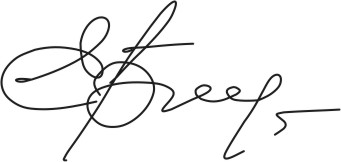 